САНКТ-ПЕТЕРБУРГСКИЙ ГОСУДАРСТЕННЫЙ УНИВЕРСИТЕТБЕКАСОВА Дарья ОлеговнаВыпускная квалификационная работаАссоциация между Украиной и Европейским Союзом: Проблема внедрения технических стандартов Association between Ukraine and the European Union: the problem of implementing technology standardsУровень образования: магистратураНаправление 41.04.05 – «Международные отношения»Основная образовательная программа: «Международные отношения на постсоветском пространстве»Научный руководитель:                                                             Грецкий Игорь Владимировичк.ист.н, доцент кафедры международных отношений на постсоветском пространстве Санкт-Петербург2021СодержаниеВведение………………………………………………………………………………………….3Глава I. Техническое регулирование на Украине в контексте отношений Украины и ЕС до подписания Соглашения об ассоциации ……………………………………………………...14Украина-ЕС в 1990-х гг.: начало двустороннего сотрудничества……………………14Украина-ЕС в начале 2000-х гг. Европейская политика соседства…………………..22Восточное партнерство и Украина……………………………………………………..27Глава II.	Соглашение об ассоциации между Украиной и Европейским Союзом: Изменение технических правил и стандартов………………………………………………...33Соглашение об ассоциации как инструмент углубления двусторонних отношений между Украиной и Европейским Союзом…………………………………………………….33Подготовка Соглашения об ассоциации между Украиной и Европейским Союзом..37Соглашение об ассоциации: вопросы, связанные торговлей и техническим регулированием ………………………………………………………………………………...44Глава III. Меры Правительства Украины по внедрению новых технологических стандартов……………………………………………………………………………………….49Европейская система стандартизации………………………………………………....49Модернизация нормативно-правовой системы технического регулирования Украины…………………………………………………………………………………………52Создание институциональной структуры на Украине………………………..………56Глава IV. Актуальные проблемы внедрения технологических стандартов в украинскую систему……………………………………………………………………………………….….611.1. Экономические проблемы и трудности управления………………………………..……611.2 Последствия изменений в сфере стандартизации для украинской экономики………….661.3 Изменения украинской системы стандартизации в 2019-2021 гг.: актуальные проблемы………………………………………………………………………………………..72Заключение……………………………………………………………………………………...77Список источников и литературы……………………………………………………………...80Приложения…………………………………………………………………………………..…91ВведениеСертификация продукции при экспорте в страны-члены Европейского Союза (далее – ЕС), является основополагающим требованием. Перед тем как экспортировать продукт производители или экспортеры должны позаботиться о соблюдении правил сертификации товара для рынка Европы, которая касается оценки соответствия нормативным положениям ЕС. Для большинства экспортируемых продуктов соблюдение требованиям подтверждается применением маркировки СЕ (Европейское соответствие). В Соглашении об ассоциации (далее – СА) статьи 53-58 и Приложение III посвящены техническим правилам и стандартам, тому, что на Украине называют системой технического регулирования. Они касаются производства и торговли широким спектром промышленных товаров: от игрушек или простых бытовых электроприборов до высокотехнологичной медицинской техники и производственных линий. С оговорками эти положения относятся к пищевой продукции, а автомобили, фармацевтические изделия, химическая продукция и самолетостроение не попадают под действие этих норм вообще, поскольку для этих видов продукции в Европе действуют отдельные регуляторные режимы. Актуальность выбранной темы исследования обусловлена следующими основными факторами:Во-первых, поступательное развитие Украины в направлении вступления в ЕС.В сентябре 2018 г. Петром Порошенко был предложен проект изменения Конституции Украины, который был утвержден Радой в феврале 2019 г. В преамбуле была закреплена формулировка о «подтверждении европейской идентичности Украинского народа и необратимости европейского и евроатлантического курса Украины», а в статью 102 добавлен пункт, согласно которому «президент Украины является гарантом реализации стратегического курса государства на приобретение полноправного членства Украины в Европейском Союзе и в Организации Североатлантического договора». В июне 2019 г. новый президент Украины Владимир Зеленский заявил, что «стратегический курс Украины на достижение полноценного членства в НАТО и ЕС, что утверждено в конституции Украины, остается неизменным. Это приоритет нашей внешней политики». Более того, не только Зеленский, Порошенко и Янукович, но и Кравчук, и Кучма, и Ющенко ставили своим приоритетом развитие отношений с ЕС до такой степени, чтобы Украина в будущем могла стать членом этой организации. То есть, можно сказать, что на протяжении всей постсоветской истории Украины – вне зависимости от того, представители какого региона или партии находились у власти – членство в ЕС было важнейшей частью её внешнеполитической стратегии.Во-вторых, введение новых технических стандартов поспособствует ускорению темпов развития украинской экономики».Директор Института экономических исследований и политических консультаций Игорь Бураковский в интервью DW заявил, что «полноценная реализация торговой части соглашения об ассоциации с Европейским Союзом может обеспечить в долгосрочной перспективе прирост реального ВВП Украины на 14,1 процента». Выгоду от модернизации, по мнению экономиста, получит украинское сельское хозяйство, а пищевая и легкая промышленности Украины могут получить прирост производства в четыре раза. В-третьих, на протяжении многих лет украинское общество сохраняет стабильно высокий интерес к европейской модели интеграции и европейским стандартам потребления. Это подтверждается данными многочисленных социологических исследований. Согласно данным опроса, проведенного в июле-августе 2017 г. компанией GfK Ukraine по заказу Центра «Новая Европа» и Фонда им. Фридриха Эберта, жители Украины считают, что членство их страны в ЕС потенциально имеет много преимуществ. Украинцы связывают экономическое развитие с высоким уровнем жизни, лучшими возможностями для трудоустройства, а также быстрой демократизацией общества.В-четвертых, пристальное внимание к данному вопросу демонстрирует представители российской власти. В российской информационной среде ведутся дискуссии относительно того, что Украине выгоднее – реализовывать положения СА с ЕС или вступать в ЕАЭС. Так, Сергей Глазьев, бывший советник президента Российской Федерации по координации деятельности федеральных органов исполнительной власти, направленной на развитие евразийской интеграции, выразил опасения в связи с принятием на Украине технических стандартов, соответствующих европейским. В интервью радиостанции «Эхо Москвы» он заявил: «По подсчетам украинских экспертов для того, чтобы привести производство своей продукции к требованиям стандартов ЕС, потребуется примерно 130 или 120 миллиардов евро инвестиций под модернизацию. За сколько лет Украина сможет оправиться после экономического шока, который произойдет после вступления в силу этого соглашения, остается только гадать. То есть, украинское правительство одобряет соглашение, которое противоречит интересам экономическим Украины, несет только убытки. Ставит страну на грань дефолта. Потому что сегодня главным кредитором является Россия. И кроме России сегодня закрывать дефицит украинского платежного баланса желающих больше нет».В-пятых, изменение инвестиционного климата как один из приоритетов внутренней политики на Украине.Благодаря подписанию СА с ЕС Украина стала более привлекательна для частных инвесторов. Внедрение европейских норм и наличие зоны свободной торговли с ЕС может стать преимуществом при инвестициях в проекты, которые будут помогать генерировать экспорт в европейские страны.Правительство Украины в срок до 2024 г. запланировало привлечь в экономику страны $50 млрд инвестиций, как следует из проекта программы деятельности Кабинета министров. В результате реализации запланированных мероприятий ВВП страны, по мнению членов правительства, должен вырасти на 40%, что стимулирует создание до 1 млн. новых рабочих мест.Объект исследования – процесс практической реализации СА между ЕС и Украиной.Предмет исследования – технические стандарты, предъявляемые к поступающей на европейский рынок украинской продукции после вступления в силу СА между ЕС и Украиной. Внедрение данных стандартов регулируется отдельными разделами СА.Было бы нелишним указать конкретные документы, разделы СА, которыми регулируется внедрение данных стандартов. Хронологические рамки исследования охватывают период с 21 марта 2014 г. до 21 февраля 2021 г. Нижняя хронологическая граница определяется подписанием СА между Украиной и ЕС. Верхняя граница исследования обусловлена принятием резолюции Европейского парламента «О выполнении Соглашения об ассоциации с Украиной».Цель диссертационного исследования – изучить проблему применения технических стандартов, внедрение которых предусмотрено СА между ЕС и Украиной.В соответствии с поставленной целью в работе намечены следующие задачи:- определить главные источники технического регулирования на Украине;- сформулировать причины внедрения европейских технологических стандартов на Украине;- охарактеризовать механизмы внедрения новых технологических стандартов на Украине;- проанализировать степень влияния внедрения технических стандартов ЕС на Украину;- оценить последствия внедрения технических стандартов ЕС на Украину.Источниковая база. Работа опирается на широкий круг источников, которые могут быть подразделены на следующие группы:дипломатические документы: двусторонние соглашения между ЕС и Украиной. Источники данной группы дают представление о ключевых решениях в европейско-украинских отношениях, основных принципах двусторонних отношений, в них определяются сферы и механизмы сотрудничества;законодательство Украины. Настоящие источники непосредственно касаются действующих норм и правил в сфере стандартизации;нормативно-правовые акты ЕС, международные договоры в сфере стандартизации. Соответствующие источники касаются общих технических правил;нормативно-правовые акты Украины, в том числе стратегии развития, программы действий правительства. Источники данной группы иллюстрируют процесс реформирования системы стандартизации, начало которому было положено подписанием СА между Украиной и ЕС ;материалы сайтов институтов ЕС и государственных органов Украины. Данная группа источников необходима для мониторинга ключевых событий в европейско-украинских отношениях;заявления и выступления глав государств и членов правительств, чиновников Украины и ЕС и его отдельных стран-членов. Настоящие источники позволяют нам определить позиции ключевых политических фигур по вопросам имплементации соглашений.результаты социологических опросов международных, европейских и украинских организаций. Источники данной группы отражают состояние и динамику восприятия европейской интеграции гражданами ЕС и Украины, статистические данные.материалы электронных СМИ (информационные сообщения новостных интернет-порталов). Источники данной группы, во-первых, позволяют получить наиболее оперативную и актуальную информацию о событиях, имеющих отношение к европейско-украинским отношениям, а, во-вторых, дают возможность получить различные точки зрения на определенные сюжеты и на основе их анализа получить более объективные выводы;Настоящая источниковая база может считаться достаточной для достоверного воссоздания изучаемых в диссертации событий и выполнения поставленных задач.Степень следует разработанности темы. Проблематика, связанная с изучением проблем ассоциации между Украиной и ЕС, широко востребована экспертным сообществом и затрагивается в многочисленных научных трудах.Существуют работы, непосредственно затрагивающие обстоятельства подписания СА с ЕС. Отдельно стоит отметить А. Ослунда., который анализирует проводимые на Украине реформы в контексте подписания соглашения. Важной для исследования является и работа Г. Ван дер Ло. Автор анализирует влияние СА и Зоны свободной торговли на интеграционные процессы в сфере экономики и торговли между Украиной и ЕС.Для определения перспектив развития украинской экономики в контексте СА с ЕС необходимо понимать актуальный уровень ее развития. Состояние экономики Украины и особенности торговли с европейскими странами оцениваются в работе О. Гаврилишина.Особое внимание украинских экспертов уделено проблеме изменений, происходящих на Украине после подписания СА с ЕС. Авторы анализируют преобразования в украинской промышленности, сельском хозяйстве и секторе услуг после внедрения новых технологических стандартов. Статьи посвящены отдельным отраслям экономики, поэтому дают возможность разобраться с изменениями в каждом конкретном секторе. К таким работам стоит отнести исследования Иванова С. и Артюхина Т., Бетлия O., Риженко М., Кравчука К. .Отдельно стоит отметить исследования, посвященные правовым и институциональным преобразованиям, связанным с подписанием СА и внедрением новых технических стандартов. Такие работы сфокусированы на процессе гармонизации украинского законодательства. Среди них можно выделить исследование Шишковой Н., которая анализирует изменения, происходящие с нормативно-правовой базой Украины как до, так и после подписания СА.  Для анализа происходящих на Украине преобразований важно понимать, как регулируются процессы стандартизации и сертификации в странах ЕС. Хорошо разобраться в данном сюжете помогает работа С. Герасимчука, в которой кроме прочего обрисовываются перспективы и последствия дальнейших изменений украинской системы стандартизации. Кроме того, для понимания актуальной ситуации с гармонизацией норм и технических стандартов, а также для возможности знакомства с анализом экономической ситуации на Украине мы обратились к аналитическим докладам, например, Всемирного банкаБольшое значение для исследования имела группа работ, посвященных изучению правовой основы СА и его особенностям. Среди исследований этой категории выделим Моцу А..Многие западные авторы фокусируют свое внимание на общих вопросах, связанных с проблемой европейской интеграции Украины, анализируя историю двусторонних отношений и отдельные вопросы евроинтеграции страны в европейскую политическую или экономическую системы. К таким исследованиям можно отнести работы таких экспертов, как Эмерсона М. и Мовчана В., Брюнса Б., Хаппа Д. и Зихнера Х.. Ход преобразований на Украине после подписания СА проанализирован Спилиопоулосом О. Особое место в работах отечественных (и белорусских) исследователей уделено проблемам взаимоотношений Украины и России после 2014 г., а также факторам, повлиявшем на выбор европейской интеграции. Авторы фокусируются на анализе двусторонних европейско-украинских отношениях, прослеживая отличия и параллели с политикой России в отношении Украины. Так, Астапенко В. и Михалева Т. акцентируют свое внимание на преимуществах и недостатках программ ЕС по налаживанию отношений с Украиной и другими восточными соседями.Вопросы истории украинско-европейских отношений рассмотрены в работе Кондратюк Е. и диссертационных исследованиях Кацы Д. Другие авторы уделяют большое значение анализу роли и места Украины в системе международных отношений ЕС в XXI в. Особое внимание уделяется событиям, приведшим к началу переговорного процесса по подписанию СА, а также проектам ЕС, направленным на поддержку стран Восточной Европы. К авторам, акцентирующим свое внимание на данных вопросах, относятся Влах В.и Брагина Е. Трещенков Е.Несмотря на то, что представленные работы дают достаточно полную картину особенностей отношений между Украиной и ЕС как до, так и после подписания СА, они не сфокусированы на проблематике данного исследования, которая практически не освещена как в отечественной, так и зарубежной политической науке.  Таким образом, несмотря на актуальность рассматриваемой проблематики, вопросы, касающиеся влияния внедрения европейских технологических стандартов на экономику Украины, остаются практически неизученными. Большинство отечественных работ посвящены предпосылкам и причинам выбора Украины пути евроинтеграции и отношениям России и Украины после 2014 г. Исследования украинских авторов сфокусированы на проблематике влияния внедрения европейских технологических стандартов на Украину. Между тем, западные авторы фокусируют внимание на общих вопросах, связанных с европейской интеграции Украины. Важно отметить, что фундаментальные работы по данной проблематике отсутствуют. Это дает повод констатировать, что проблема внедрения новых технологических стандартов изучена недостаточно.Методологическая основа диссертационного исследования.  Теоретико-методологическую основу исследования составили концептуальные положения теории неофункционализма, парадигмы, разработанной группой американских исследователей во главе с профессор Калифорнийского университета Эрнстом Хаасом.Теория неофункционализма появилась после окончания Второй мировой войны и стала переосмыслением потерявшим свою актуальность идеям функционализма. Согласно Хаасу главным инструментом политического сотрудничества является регулируемое экономическое взаимодействие, а саму политическую интеграцию понимал как «процесс, посредством которого политические акторы в нескольких различных национальных учреждениях убеждены в передаче их лояльности, ожиданий и политической активности новому центру, чьи институты обладают или требуют юрисдикцию над существующими национальными государствами».Прежде всего, при рассмотрении проблемы европейской интеграции Украины мы руководствовались принципом научной объективности. Это ключевой принцип любого научного исследования, заключающийся в определение субъективности информации, с работает исследователь, а также необходимости эту субъективность минимизировать. Принцип системности, способствующий выявлению многообразных связей и сведение их в целостную картину, представляющую основную проблему исследования в ее историческом развитии, имеет важное методологическое значение для раскрытия темы нашего исследования.В данной работе процесс интеграции между Украиной и ЕС рассматривается как развивающееся во времени и имеющее свою собственную историю и тенденции развития, поэтому мы руководствовались принципом историзма. Конкретные исторические условия, в которых происходит развитие ситуации, имеет ключевое значение при работе с данной методологией.Наше исследование опирается на принцип детерминизма. Этот общенаучный принцип заключается в причинной зависимости исторических явлений от многообразного комплекса социально-исторических, политических и иных факторов.Для выявления тенденций и закономерностей внедрения европейских технологических стандартов нами использовался сравнительно-исторический метод. Это метод содержательного анализа прессы и других печатных источников. С этой же целью мы прибегали к использованию специальных исторических и логических методов: хронологического, диахронного и синхронного. Для того, чтобы обобщить и проанализировать существующие работы, связанные с темой нашего исследования, была приведена классификация исследовательских позиций и точек зрения. Решение поставленных в ходе работы задач потребовало от нас использования общенаучных методов анализа и синтеза, индукции и дедукции.Научная новизна исследования заключается в том, что в диссертации осуществлена попытка выявить ключевые проблемы современной украинской экономики и институциональной системы в условиях перехода к новым технологическим стандартам. Нами была показана эволюция двусторонних отношений с акцентом на преобразования в сфере стандартизации, а также выявлены причины перехода Украины на европейские и международные технологические нормы. Практическая значимость исследования обусловлена тем, что в процессе рассмотрения вопросов внедрения технических стандартов были выявлены проблемы, касающиеся безопасности внедрения новых технических правил и стандартов для экономики Украины, а также привлечением внимания других исследователей к данной проблематике. Полученные результаты могут быть использованы в дискуссиях о последствиях гармонизации норм согласно европейским и международным правилам для модернизации экономики, а также поспособствуют лучшему пониманию причин стремления Украины к интеграции с ЕС.Структура диссертации обусловлена ее целью и задачами. Исследование состоит из введения, четырех глав, заключения, списка источников, литературы и приложений.  Во введении обосновывается актуальность темы диссертации, формулируются объект, предмет, цель и задачи, проводится анализ научной разработанности, дается характеристика источниковой базы, определяются хронологические рамки и методологическая основа, а также обосновывается практическая значимость исследования.Первая глава посвящается исследованию отношений между ЕС и Украиной с 1991 г. В ней прослеживаются проблемы двусторонних отношениях в 1990-е гг., включающие начало приближения законодательства Украины к европейским нормам. Основной акцент уделяется процессу «европеизации» Украины, которая поставила своей политической целью интеграцию в международные и европейские структуры.Во второй главе мы анализируем положения технической части СА, закрепленные в третьей его главе «Технические барьеры в торговле». Глава посвящается особенностям внедрения новых стандартов в украинскую систему стандартов. Помимо этого, затрагивается вопрос особенностей СА между ЕС и Украиной.В третьей главе мы акцентируем своем внимание на действиях правительства по гармонизации стандартов и технических норм после вступления в силу СА. Анализируем переход от советских норм к европейским и международным стандартам посредством принятия новых законодательных актов и связанных с этим процедур. При этом европейская система стандартизации рассматривается нами как более высокий уровень регулирования по сравнению с украинской системой.   Четвертая глава посвящается анализу успехи и неудачи украинского правительства в реформировании процессов стандартизация, возникающие проблемы и трудности, с которыми столкнулась экономика и институциональная система страны. Кроме того, в ней мы определим возможности для гармонизации и основные тенденции изменений в этом направлении за 2019-2021 гг.В заключении подводятся итоги и формулируются краткие выводы относительно процесса внедрения европейских и международных технологических норм в украинскую систему стандартов.Глава I. Техническое регулирование на Украине в контексте отношений Украины и ЕС до подписания Соглашения об ассоциацииЭта глава представляет собой исследование эволюции отношений между ЕС и Украиной с момента обретения ею независимости в 1991 г. с акцентом на технологическое сотрудничество. В ней анализируются взлеты и падения в двусторонних отношениях, сближение правовых систем в интересующей нас области, отказ Украины от наследия социалистической системы и ее переориентация на Европу.1.1 Украина-ЕС в 1990-х гг.: начало двустороннего сотрудничества Дипломатические отношения между Украиной и Европейским экономическим сообществом (ЕЭС) были установлены в декабре 1991 г. после признания Европейской комиссией результатов украинского референдума о подтверждении Акта провозглашения независимости Украины. Однако европейская политика в отношении Украины вплоть до 1994 г. отличалась декларативностью, что во многом было связано со сложной обстановкой на территории государств, ранее входивших в состав СССР. В случае Украины беспокойство у европейских политических кругов вызывали вопросы, прежде всего связанные с ядерным оружием, находившимся на украинской территории. Долгое время западные политики были обеспокоены стремлением большой группы украинского истеблишмента стремлением присоединиться к Договору о нераспространении ядерного оружия 1968 года в статусе . Малая заинтересованность европейских политиков в налаживании более тесных контактов с Украиной обуславливалась и тем, что в Европе практически ничего не знали о самой стране. Украинская диаспора в Европе была малочисленна и не могла отстаивать свои интересы, а самим украинским дипломатам пришлось «выстраивать европейское направление политики с нуля». Преградой для укрепления двусторонних отношений во многом была позиция самих европейских политиков, считавших что Украина находится в сфере влияния России. Как отмечал Александр Мотыль: «в течение 1992 г. стало очевидно, что Запад предпочел бы возрождение какой-либо формы объединения… продолжающиеся переговоры почти исключительно с Москвой или через Москву по всем наиболее важным вопросам позволили предположить, что государства, не являющиеся правопреемниками СССР, по-прежнему не интересны Западу».Изменения в отношениях впервые наметились в 1993 г. Так, 2 июля 1993 г. было опубликовано постановление Верховной Рады «Об Основных направлениях внешней политики Украины». В третьей главе документа, среди прочих приоритетов внешней политики можно отметить «расширение участия в европейском региональном сотрудничестве». Предполагалось, что налаживание отношений с европейскими государствами поможет восстановить «политические, экономические, культурные, духовные связей Украины с европейской цивилизацией, ускорит демократизацию, проведение рыночных реформ и оздоровление национальной экономики». Отмечалось, что такое сотрудничество будет «основой для расширения участия Украины в европейских структурах и будущего интегрирования ее хозяйства к общеевропейскому и мировому экономическому пространству».Переходу от декларативности в двусторонних отношениях к конструктивному диалогу способствовал ряд изменений, произошедших с момента распада СССР. Во-первых, 16 ноября 1994 г. Верховная Рада Украины приняла закон «О присоединении Украины к Договору о нераспространении ядерного оружия от 1 июля 1968». С подписанием 5 декабря 1994 г. лидерами Украины, России, Великобритании и США Меморандума о гарантиях безопасности в связи с присоединением Украины к Договору о нераспространении ядерного оружия проблема наличия на территории Украины ядерного оружия была решена. Во-вторых, новый украинский президент Леонид Кучма воспринимался европейскими политиками как реформатор. Присоединение к Будапештскому меморандуму, запуск программы экономических реформ осенью 1994 г., перспектива налаживания российско-украинских отношений позитивно оценивались западными дипломатами. Немаловажным было и изменение восприятия России на международной арене. О. Александрова в своей работе, посвященной украинско-американским отношениям в 1990-е гг. указывала на то, что «Стратегия национальной безопасности США» 1994 г., уделявшая внимание не только России, но и другим странам бывшего СССР, повлияла на политику, проводимую ЕС в отношении постсоветских стран в сторону начала налаживания отношений. Учреждение самого ЕС также сказалось на двусторонних отношениях. В разделе V Договора о Европейском Союзе говорилось о осуществлении общей внешней политики и политику безопасности, «основанной на развитии взаимной политической солидарности государств-членов». Подписание 14 июня 1994 г. базового СПС между Украиной и ЕС заложило основу новому подходу в двусторонних отношениях.Верховная Рада ратифицировала СПС незамедлительно 10 ноября 1994 г. Однако ЕС не был столь решителен в вопросе придания юридической силы документу. Затяжная ратификация также была связана с вступлением в ЕС в 1995 г. новых членов: Австрии, Финляндии и Швеции. Специальный протокол к соглашению, распространяющийся на вышеупомянутые государства, был подписан 10 апреля 1997 г.Украина была первой из стран-членов СНГ, заключившей подобное соглашение с ЕС. СПС положило начало сотрудничеству по широкому кругу политических, экономических, торговых и гуманитарных вопросов. Заключение СПС позволило наладить регулярный двусторонний диалог между Украиной и ЕС на политическом и отраслевом уровнях, ввести торговые правила, основанные на принципах ВТО, определить приоритеты адаптации украинского законодательства к европейским нормам и стандартам. СПС включало несколько основных приоритетов: энергетику, торговлю и инвестиции, юстицию, адаптацию законодательства Украины к законодательству ЕС, охрану окружающей среды, транспорт, пограничное сотрудничество, сотрудничество в области науки. Продолжением положенному СПС подходу к взаимодействию с государством стало принятие 28 ноября 1994 г. Советом Европейского Союза Общей позиции по Украине. Европейский Союз выделил несколько ключевых приоритетов в отношениях с Украиной, включающих развитие тесных политических взаимоотношений, поддержание демократии посредством консультирования по вопросам разработки нового законодательства, практической поддержки при становлении демократических институтов и поддержке рыночных реформ, и оказании помощи в стабилизации украинской экономической системы.Значение вышеупомянутых документов для Украины действительно велико. ЕС на официальном уровне определил ключевые положения двустороннего сотрудничества, что давало возможность украинской дипломатии опираться на них при построении линии отношений с европейскими государствами.В сентябре 1996 г. в Киеве состоялась встреча президента Л. Кучмы, главы правительства П. Лазаренко с комиссаром ЕС по внешним связям Х. ван ден Бруком.  В ходе встречи была подписана программа Технической помощи СНГ (ТАСИС) для Украины на 1996-1999 гг. Общий бюджет программы составил более 600 млн. долларов. Как позже было отмечено, ЕС оказался «не удовлетворен развитием макроэкономических реформ на Украине, которые продвигаются очень медленно, особенно на таких направлениях, как приватизация, строительство банковской системы, либерализация рынка и создание благоприятных условий для иностранных инвесторов». Следующим шагом ЕС была разработка Плана действий по Украине. Европейская комиссия представила на рассмотрение Европейскому Парламенту документ в ноябре 1996 г. Еврокомиссия предложила продолжить поддерживать Украину на пути демократических преобразований, но «давать украинскому руководству однозначный ответ по поводу места Украины в Европе было преждевременно». 6 декабря 1996 г. план был одобрен Советом министров ЕС. Он включал положения касающиеся поддержки демократических реформ, развития гражданского общества, преобразований в области экономики и сотрудничеству в этой сфере, модернизации энергетического сектора. Таким образом, документ определял каким образом должна измениться Украина для построения более близких и выгодных отношений с ЕС.В 1996 г. первый президент Украины Л. Кравчук проиграл президентские выборы Л. Кучме. Преемник Кравчука быстро понял, что восстановление политической и экономической мощи Украины может быть ускорено за счет изменения внешней политики в отношении Европы. Кучма стал постепенно сокращать участие Украины в структурах СНГ, чтобы сделать возможным сближение с ЕС с перспективой возможного членства. Эти изменения ускорили формальное вступление в силу СПС между ЕС и Украиной.1 марта 1998 г., спустя почти четыре года после подписания, СПС вступило в силу.  В целом, СПС было сосредоточено на установлении политического диалога; облегчение экономических отношений между ЕС и Украиной; продвижение демократических реформ на Украине; защите прав человека и установление правового порядка, гарантирующего верховенство закона. В преамбуле соглашения были намеренно опущены какие-либо ссылки на процесс европейской интеграции или членство в ЕС». Таким образом, СПС не преследовало своей целью установление далеко идущего тесного экономического сотрудничества между сторонами или полноправного членства Украины в ЕС. Документ был направлен на развитие близких политических отношений, содействию развитию торговых, инвестиционных и гармоничных экономических отношений между сторонами; поддержание взаимовыгодного сотрудничества и поддержку усилий Украины по завершению перехода к рыночной экономике. Сфера стандартизации и технического регулирования также была упомянута в документе и включала положения, в целом не отличающиеся от аналогичных в других СПС с постсоветскими странами. Например, такие же пункты содержало и СПС с Азербайджаном. Техническое сотрудничество включало:поощрение использования согласованных на международном уровне критериев, принципов и ориентиров в области качества продукции;меры в направлении прогресса в отношении взаимного признания в сфере проверки соответствия для повышения качества украинской продукции.Для достижения вышеперечисленных целей Украина и ЕС:проводят соответствующее сотрудничество с организациями и институтами, осуществляющими деятельность в этой сфере;обеспечивают использование технических правил Сообщества и применения европейских стандартов и процедур проверки соответствия;разрешают передачу опыта и технической информации в сфере качества управления.СПС между ЕС и Украиной можно рассматривать как весьма успешную формулу внешней политики ЕС. На момент подписания СПС служил надежным правовым инструментом ЕС для поддержания долгосрочных отношений со странами постсоветского пространства, который при этом удерживал их на безопасном расстоянии от более тесного доступа к единому европейскому рынку ЕС.С вступлением в силу СПС в 1998 г. украинское правительство решило продвигать политику более тесного сотрудничества с ЕС. Оно провозгласило конечной целью сотрудничества между сторонами полноправное членство в ЕС. Шишкова Н. отмечает, что «украинское правительство всерьез заинтересовалось примером стран Центральной и Восточной Европы, которым удалось получить статус страны-кандидата за очень короткое время после подписания СА с ЕС». Украинское правительство попыталось внедриться в процессы ускоряющейся европейской интеграции, выполнив формальные обязательства по СПС. Общие рамки процесса интеграции правительством Украины были заложены в Стратегия интеграции. 11 июня 1998 г. Кучма подписал Указ 615 о стратегии Украины в отношении ЕС, где была четко сформулирована цель – вступление в ЕС. Драгнева и Волчук утверждали, что Кучма и его окружение понимали, что членство в ЕС – реально, так как в тот момент уже шли переговоры о вступлении в ЕС со странами ЦВЕ.Годом позже начался процесс сближения украинского законодательства с законодательством ЕС. Кабинет Министров Украины принял «Концепцию адаптации украинских законов к законодательству ЕС», в которой было дано определение понятию «адаптация» как постепенному и последовательному процесс, который включает три основных этапа, каждый из которых гарантирует определенный уровень соответствия законам в указанных приоритетных сферах. Первый этап адаптации был направлен на развитие украинской правовой системы в соответствии с Копенгагенскими критериями, сближение украинского законодательства в приоритетных областях, предусмотренных СПС и другими международными договорами, касающимися сотрудничества между ЕС и Украиной, а также в приоритетных областях Концепции адаптации.Второй этап адаптации, подразумевающий создание ЗСТ с ЕС, будет интересен нам поскольку подразумевает изменения в интересующей нас сфере. Законодательство Украины в ключевых сферах должно быть, приближено в соответствии законодательству ЕС. Кроме того, на этом этапе предполагалось предоставление юридической помощи по созданию зоны свободной торговли между Украиной и ЕС, а также последующая подготовка Украины к заключению СА. Третий этап адаптации был наименее четко определен. Изначально его запуск был связан с признанием ЕС достаточного прогресса Украины в выполнении задач, поставленных для первого и второго этапов адаптации. В настоящий момент формулировка третьего этапа адаптации обусловлена ​​вступлением в силу СА и преследует цель интеграции Украины во внутренний рынок ЕС.Несомненно, ЕС заметил интеграционные усилия Украины и решил стимулировать их дальнейшее продвижение, подчеркнув при этом, что перспектива членства в ЕС для Украины все еще далека. В отношении Украины ЕС принял еще один документ концептуального характера, утвердив 11 декабря 1999 г. «Общую стратегию ЕС по Украине». Этот документ обозначил формирующийся каркас документов, регулирующих отношения между Украиной и ЕС, в котором СПС занимает верхний уровень. экономические рекомендации для Украины с целью улучшения характера ее отношений с ЕС. Стратегия была призвана содействовать дальнейшему сближению Украины с ЕС. Была еще раз подтверждена необходимость сближения украинского законодательства с ЕС и дополнен список приоритетных областей реформирования, который теперь включал налоговую политику, защиту персональных данных и отмывание денег. Несмотря на то, что СПС должно было способствовать росту двусторонней торговли и налаживанию политического диалога можно выделить ряд проблем, присущих отношениям Украины и ЕС к концу 1990- гг.:- на долю Германии и Италии приходилось более половины всей торговли Украины с ЕС, что говорило о малой вовлеченности в нее большинства европейских государств;- на тот момент Украина не являлась членом Всемирной торговой организации (ВТО), поэтому классифицировалось как государство с нерыночной экономикой. ЕС «под давлением местных производителей вводил односторонние ограничительные антидемпинговые меры», которые Украина оспорить не могла; - меры украинского правительства по проведению политических и экономических реформ не были последовательными и замедлились к 1996-1997 гг.В целом, за рассматриваемый выше период в вопросе гармонизации украинского законодательства, согласно европейским нормам, был достигнут очень небольшой прогресс. Украинскому правительству не удалось продвинуться дальше провозглашения «проевропейских лозунгов». Однако программа адаптации законодательства была успешна приведена в действие, что было неразрывно связано с эффективно функционирующей институциональной структурой и комплексными образовательными мерами в области права ЕС. Вышеупомянутые документы все же смогли в полной мере обеспечить достижение целей. У украинского правительства не было необходимого опыта для проведения эффективной гармонизации.Таким образом, первые годы после распада СССР европейские государства пытались выработать эффективный подход к новообразовавшимся государствам. На протяжении 1990-х гг. изменилось представление об Украине, как о государстве. Были заключены важные договоры, позволявших поддерживать диалог по ряду направлений. Изменилась риторика западных политиков: если в первые годы после распада СССР «многие члены ЕС не хотели иметь дело с независимой от России Украиной», то к середине 1990-х гг. фактор влияния России в отношениях Украины и ЕС уменьшился. С целью сближения с ЕС украинским правительством в конце 1990-х гг. были разработаны Стратегия интеграции Украины в ЕС и Концепция адаптации законов Украины.  Однако вопрос о том, какое место в ЕС отвести Украине, оставался открытым.1.2 Украина-ЕС в начале 2000-х гг. Европейская политика соседстваПрогресс стран Центральной и Восточной Европы на пути к полноправному членству в ЕС побудил президента Леонида Кучму повторить призыв к членству Украины в ЕС. В 2000 г. была принята Программа интеграции в ЕС, в которой были обозначены меры украинского правительства по достижению конечное цели – интеграции Украину в ЕС. Программа интеграции дополнила Концепцию адаптации, создавая институциональные и административные механизмы для процесса гармонизации. Например, документ обязал Кабинет Министров обеспечить финансирование процесса реформирования законодательства. Было предложено ежегодно публиковать правительственные планы действий по адаптации европейских норм, которые устанавливают точный перечень организационных и законодательных мер, которые должны быть реализованы и приняты в течение календарного года. Такие институты как Совет сотрудничества и Комитет по сотрудничеству, созданные в рамках СПС были уполномочены контролировать выполнение этих планов. Важно отметить, что ежегодные планы действий по адаптации предусматривали принятие международных правил, которые могли способствовать общим целям партнерства между ЕС и Украиной. Шишкова Н. приводит пример Годового плана действий на 2002 г., в котором «особое внимание уделяется сотрудничеству с международными организациями и соблюдению международных конвенций, а вступление в ВТО рассматривается как один из основных приоритетов на тот период». Кабинет Министров Украины обеспечивал реализацию Программы интеграции на практике. Основная работа распределялась между министерствами, каждое из которых отвечало за определенную сферу. Любой проект проверялся Министерством юстиции на соответствие законодательству ЕС, а затем уже попадал на рассмотрение Кабинету министров. Тем не менее, отметим, что работа правительства по адаптации украинского законодательства недостаточно контролировалась судебной и законодательной властью. Общественность не получала информацию о сроках реализации той или иной правительственной инициативы.До 2002 г. процесс адаптации осуществлялся исключительно в рамках исполнительной ветви власти под руководством президента Украины. Не существовало всеобъемлющего правового и согласованного институционального механизма для координации процесса адаптации всеми ветвями власти, включая законодательную и судебную. После парламентских выборов 2002 г, когда европейские устремления Украины были поддержаны победившим блоком партий «Наша Украина», был создан специальный парламентский комитет по вопросам европейской интеграции. Верховная Рада больше не могла принимать законы, которые бы противоречили европейским требованиям. Чуть позже последовало принятие закона «Об Общегосударственной программе адаптации украинского законодательства к законам ЕС». По мнению Шишковой Н. «запуск Программы адаптации был отчаянной попыткой ускорить интеграцию Украины в ЕС. Украина была готова реализовать общую европейскую нормативную базу без какой-либо перспективы полноправного членства в ЕС». Несмотря на то, что ЕС никогда не заявлял, что такая добровольная гармонизация законодательства приведет к немедленному признанию украинских перспектив присоединения к ЕС, украинское правительство решило, что такой шаг будет наиболее целесообразным способом сближения с ЕС.Такие изменения в социальных и экономических отношениях, определение курса в отношении ЕС, интеграция в международные процессы привели к тому, что украинским правительством был принят ряд законов, непосредственно связанных с модернизацией в сфере стандартизации и технической регламентации. К ним можно отнести три законодательных акта 2001 г.: «О стандартизации», «Об аккредитации органов по оценке соответствия», «О подтверждении соответствия».Само начало становления национальной системы стандартизации на Украине приходится на 1992 г. Тогда регулирование системы стандартов основывалось на Декрете Кабинета Министров Украины «О стандартизации и сертификации», который учитывал принципы международных организаций по стандартам и опыте СССР. Новая законодательная база определяла приоритетом стандарты международных организаций. Так, в законе «О стандартизации» среди основных положений, касающихся политики технического регулирования, можно выделить следующие:«приоритетность прямого внедрения на Украине международных и региональных стандартов;соблюдение международных и европейских правил и процедур стандартизации;участие в международной (региональной) стандартизации».Пересмотр национальных стандартов должен был способствовать дальнейшему укреплению связи с европейским рынком. Внедрение в систему принципов регулирования стандартов ЕС давало возможность украинским производителям быть представленными в Европе, а также повышало привлекательность Украины в глазах инвесторов. Таким образом, к моменту начала действия Европейской политики соседства Украина уже начала углублять процесс модернизации своей законодательной базы и распространять его и на торгово-технические сферы.В мае 2004 г. к ЕС присоединилось 10 государств. Европейцы опасались, что политические и экономические институты соседних стран, несоответствующие европейским стандартам, станут мешать эффективному европейскому сотрудничеству в области экономики и энергетической безопасности. Энергетический вопрос был особенно важен - Украина оставалась важным связующим звеном между Россией и странами Центральной Азии с одной стороны и ЕС с другой. Постоянно увеличивающиеся объемы производства требовали широких и стабильных рынков сбыта, а также надежных поставок ресурсов. Новая концепция отношений с восточными партнерами впервые была сформулирована Европейской комиссией весной 2003 г. в коммюнике «Расширение Европы». Совет дал положительную оценку документу как основе новой политики в отношении стран Восточной Европы, Средиземноморья, а также Южного Кавказа. В 2004 г. ЕС запустил новую инициативу по построению отношений с соседними странами, которая была названа Европейской политикой соседства (ЕПС), в рамках которой стали регулироваться отношения с шестью восточноевропейскими странами, в том числе и Украиной.ЕПС провозгласила своей целью «укрепление и развитие существующих форм регионального и субрегионального сотрудничества». В документе содержались рекомендации по развитию регионального сотрудничества в качестве средства решения проблем, возникших на границах ЕС после расширения 2004 г. Путем дальнейшего развития различных форм трансграничного сотрудничества ЕПС предполагала меры по повышению безопасности и урегулированию конфликта. В документе нашли отражения положения Стратегии европейской безопасности 2003 г., в частности, упоминалось, что «задача ЕС состоит в том, чтобы внести весомый вклад в укрепление стабильности и развитие принципов управления наших соседей на востоке ЕС и Средиземноморье, с которыми возможно тесное сотрудничество».В результате начала действия ЕПС в 2004 году Комиссия признала Украину своим «привилегированным партнером» наряду с Россией, Беларусью и Молдовой. В случае Украины конечными целями ЕПС являются: 1) Создание зоны свободной торговли между ЕС и Украиной; 2) Доступ к избранным сегментам внутреннего рынка ЕС и «финансовым пакетам» ЕС. В свою очередь, ЕС призывал Украину продолжать добровольную гармонизацию европейских норм. Принятие двустороннего Плана действий в феврале 2005 г. Комиссией и правительством Украины знаменовало начало сотрудничества между ЕС и Украиной в рамках ЕПС. Планы действий определяли формат двусторонних отношений между ЕС и соседними странами на трехлетний период. Документы не были идентичными. Напротив, они были созданы для удовлетворения индивидуальных потребностей соседних стран в процессе сближения с ЕС. В то же время Планы действий содержали некоторые общие элементы, которые соответствовали общим целям ЕПС. К ним относились: приверженность общим демократическим ценностям, создание функционирующей рыночной экономики и гармонизация законов соседних стран с европейскими. ЕПС вызвало неоднозначную реакцию как среди государств участников, так и экспертов. Критическое отношение к ЕПС связано с отсутствием положений, касающихся углубления интеграционных процессов или перспектив членства в ЕС. Комментируя процесс реализации Плана действий Украина-ЕС, пресс-служба МИД Украины заявила, что «ключевые принципы ЕПС не отвечают стратегической цели Украины по получению членства в ЕС, Украина стремится получить четкую перспективу членства в ЕС». Астапенко В. А. и Михалева Т. Н. выделяют три ключевые проблемы ЕПС:- общий подход к странам-участницам без ориентира на особенности и интересы государств;- отсутствие конкретных формулировок в учреждающем ЕПС документе о том, что подразумевают под собой «совместно разделяемые ценности»;- продвижение инициатив сверху вниз, что противоречит идее партнерства.Однако среди исследований, посвященных проблеме участия Украины в ЕПС, можно найти работы, дающие положительную оценку такой форме сотрудничества. Так, Брагина Е. В. рассматривает ЕПС не с точки зрения перспектив членства в ЕС, а обращает внимание именно на возможности преобразования различных институтов в соответствии с европейскими нормами. В сфере энергетики — это трансформация украинского газового рынка таким образом, чтобы Украина могла стать частью единого энергетического рынка Европы, в области транспортного регулирования – приведение норм и стандартов в соответствие с положениями Белой книгой ЕС по транспорту и модификация экономических процессов для интеграции Украины в европейский рынок.Опираясь на ежегодные отчеты о выполнении Плана действий ЕС-Украина, можно отметить определенный успех в выполнении поставленных задач. Так, 1 февраля 2011 г. Украина стала членом Европейского энергетического содружества. Этот шаг позволил Украине унифицировать стандарты в этой сфере с европейскими нормами. Произошел, как отмечают некоторые специалисты, отрыв Украины от России после череды тяжелых газовых переговоров. Цены на энергоносители стали регулироваться по рыночным меркам, что и являлось одной из задач, поставленных ЕС. Можно отметить совместную работу в области изменений транспортной системы: программа «Twinning» позволила Украине улучшить качество гражданских авиаперевозок. Вступление Украины в ВТО в 2008 г. было оценено экспертами противоречиво, но позволило, в итоге, стране интегрироваться в международные экономические процессы. 1.3 Восточное партнерство и УкраинаВ этом параграфе мы сосредоточимся на развитии Восточного партнерства (ВП), создание которого представляет собой важный поворотный момент в отношениях ЕС со странами постсоветского региона и послужило стимулом к дальнейшему развитию сотрудничества. Это своеобразная платформа для развития добрососедских отношений, стабильности, безопасности и сотрудничества в различных сферах, представляющих взаимный интерес. В более широком контексте ЕПС ВП является своего рода противовесом южному измерению ЕПС, которое первоначально называлось Евро-средиземноморским партнёрством, а затем было возобновлено как в 2008 г. Союз для Средиземноморья.По мере интеграции стран бывшего социалистического блока в ЕС внимание Брюсселя стало переключаться на постсоветские государства. Инициатором сближения со странами Восточной Европы еще во время подготовки к вступлению в европейские структуры стала Польша. Она следовала примеру Финляндии, которая в конце 1990-х гг. предложила проект «Северное измерение» для «захвата инициативы в отношениях Европы с Россией…и застолбить свою нишу во внешних сношениях Евросоюза». Польша благодаря культурной и исторической общности претендовала на роль связующего звена с Молдавией, Украиной и Беларусью. Инициатива «Восточное измерение общей внешней политики и политики безопасности Европейского Союза», активно продвигаемая Варшавой, стала предтечей «Восточного партнерства». В 2008 г. ЕС было выдвинуто предложение об углублении отношений со своими восточными соседями на основе новых принципов. Проект «Восточного партнерства» (ВП) был официально представлен на заседании Совета по внешним сношениям совместно Польшей и Швецией. ВП предусматривало обновление договорных отношений между ЕС и восточными партнерами, в том числе и странами Южного Кавказа, путем замены существующих соглашений о партнерстве и сотрудничестве соглашениями об ассоциации, созданием зон свободной торговли и изменением визовой политики.7 мая 2009 г. в Праге прошла учредительная встреча в рамках проекта. ВП создало необходимые условия для ускорения политической ассоциации и дальнейшей экономической интеграции между ЕС и Арменией, Азербайджаном, Беларусью, Грузией, Молдовой и Украиной. ВП предусматривало более тесное политическое взаимодействие с ЕС посредствам перспектив создания нового поколения соглашений об ассоциации; интеграции в экономику ЕС с помощью соглашений о свободной торговле; облегчение поездок в страны-члены ЕС за счет постепенной либерализации визового режима, сопровождаемой мерами по борьбе с нелегальной иммиграцией; повышения энергетической безопасности; увеличения финансовой помощи; более глубокому сотрудничеству по вопросам окружающей среды и климата; расширению контактов между людьми и более активном участие гражданского общества.Инициатива породила новые платформы для сотрудничества на правительственном и экспертном уровнях (тематические платформы), а также в областях парламентского и представительного сотрудничества (Евронест; Форум гражданского общества и Конференция региональных и местных властей). В совместной декларации, подписанной ЕС и странами-участницами, были определены 4 тематические платформы, в рамках которых предполагалось осуществлять сотрудничество: экономической интеграции и конвергенции с секторной политикой ЕС; энергетической безопасности и межчеловеческих контактов. Диалог таже включал регулярные саммиты на высшем уровне и встречи министров иностранных дел. В то же время ЕС продолжил развивать двусторонние отношения с государствами-участниками ВП. Было отмечено стремление к «углублению и усилению двусторонних отношений, которые должны стать фундаментом соглашения об ассоциированном членстве между ЕС и теми странами - партнерами, которые хотят и у которых есть возможность выполнить исходящие из него обязательства». Под обязательствами понималось комплексное реформирование политической и экономической систем, гражданского общества и сферы безопасности. Отдельно отмечалось, что сближение с ЕС возможно только при трансформации законодательной базы и национальных стандартов по образцу европейских стран. Структура «ВП должна была «обеспечить возможность организации систематических мероприятий в данной области, в частности, сессий, посвященных презентации и объяснению Европейским Союзом его законодательства и стандартов, а также сравнению их с национальной политикой и законодательством».ВП продолжило развивать концепцию «общих ценностей», заложенную в учредительных документах ЕПС. Стремление ЕС к развитию связей с каждым партнером через ВП зависело от того, насколько эффективно разделяются общие ценности. Таким образом, одна из основных целей ВП – способствовать добровольному законодательному и нормативному сближению стран-участниц с европейскими нормами в обмен на более тесное экономическое и политическое сближение этих стран с ЕС. Планы действий и Повестки ассоциации в отношении восточноевропейских стран содержали конкретные приоритеты, направленные на усиление приверженности общим ценностям и заимствованию опыта ЕС. Темпы проведения реформ в этих странах, направленных на принятие законодательства ЕС, регулярно отслеживались Европейской Комиссией, которая следила за успехами и неудачами и предлагала конкретные меры по улучшению процесса нормативной гармонизации.Вследствие запуска ВП План действий Украина-ЕС в ноябре 2009 г. был заменен Повесткой ассоциации. Повестка была построена на Плане действий и определяла ключевые приоритеты для реформы, которые Украина должна провести, чтобы в полной мере воспользоваться преимуществами нового Соглашения об ассоциации, заключение которого и предусматривало ВП. Основное внимание в украинской повестке было уделено активизации сотрудничества и расширению доступа украинских граждан и компаний на внутренний рынок ЕС. Одна из основных задач как Плана действий, так и Повестки ассоциации Украина-ЕС – обозначить приоритетные области внутренних реформ, которые Украина должна была реализовать. Был сделан акцент на добровольную гармонизацию. Приоритетные области сближения охватывали по большей части широкий спектр правовых реформ, которые предстояло провести украинскому правительству. Они включали принятие и обеспечение соблюдения не только таких общих ценностей ЕС как демократия, верховенство закона, права человека и основные свободы, но и соблюдение основополагающих демократических принципов, т.е. свобода СМИ, уважение прав национальных меньшинств, защита прав детей, а также подписание и исполнение международных конвенций, включающих Устав Международного уголовного суда, Резолюции СБ ООН и участие в международных инициативах в области демократии и безопасности (например, нераспространение оружия массового уничтожения, борьба с терроризмом.План действий ЕС-Украина и Повестка ассоциации предложили Украине новые внедоговорные средства для улучшения двусторонних отношений с ЕС. Были значительно расширены сферы нормативного сближения, при этом были определены приоритетные сферы гармонизации. Как отметила Шишкова Н.: «ЕС умело применил политику «предъявления условий», чтобы Украина относилась к своим обязательствам по гармонизации законодательства, определенных в Плане действий и Повестке ассоциации более серьезно, чем в СПС». Так, после почти года переговоров План действий ЕС-Украина был официально принят только после президентских выборов 2004 г., которые привели к созданию проевропейского правительства на Украине. Возможность частичного доступа к внутреннему рынку ЕС, а также заключение нового расширенного соглашения, по мнению Шишковой «вынудили правительство Украины де-факто усилить свои обязательства по гармонизации, что оказалось успешным». Несмотря на уникальность Повестки ассоциации Украина-ЕС из-за ее амбициозности, она все же не прояснила вопрос возможности присоединения Украины к ЕС. Европейские устремления и европейский выбор Украины, как и в случае с ЕПС были просто признаны, однако СПС было определено действительной основой для сотрудничества между ЕС и Украиной. Однако План действий предусматривал дальнейшую экономическую интеграцию сторон «посредством совместных усилий» в направлении создания зоны свободной торговли между ЕС и Украиной после присоединения Украины к ВТО. Кроме того, в том же документе о заявлялось возможности создания нового расширенного соглашения, содержание которого должно было определяться успехами выполнения настоящего Плана. Общее размежевание восточного блока соседних с ЕС государств можно считать важным шагом. Восточным соседям ЕС была предложена поддержка в политических, институциональных и экономических реформах, основанных на стандартах ЕС, наряду с упрощением торговых процедур через СА, включающим зону свободной торговли и либерализацию визового режима. Механизмы ВП действовали на разных уровнях и включают встречи глав стран и правительств членов ЕС и государств-партнеров, встречи министров иностранных дел, многосторонние тематические площадки, форумы и другие мероприятия, которые способствовали модернизации восточного региона. Обращая внимание на мнение касательно ВП, то можно отметить, что некоторые эксперты заявили, что финансирование инициатив ВП недостаточно. Однако следует отметить, что в течение 2010–2013 гг. страны-партнеры получили около 350 миллионов евро в качестве поддержки от ЕС в дополнение к 250 миллионам евро, перенаправленным из программы Европейского инструмента соседства и партнёрства (предшественница ЕПС). Некоторые эксперты считают разрыв между геополитическим и инструментальным измерениями ВП причиной негативной оценки инициативы и отмечают, что «в экономической сфере, особенно в торговле и принятии законодательства, было больше достижений, чем в демократическом управлении», что касается и Украины. Важно отметить и роль правительства Украины: с момента запуска ВП в 2008 г. большинство реформ на Украине носили декларативный характер и, в конечном счете, не привели к изменению системы в соответствии с европейскими нормами.Анализируя историю двусторонних отношений ЕС и Украины до подписания СА, можно прийти к выводу, что после неопределенности в выработке политики по отношению к новообразовавшимся государствам в 90-е гг., в начале 2000-х гг. ЕС наконец-то разработал подход к этим государствам. Украина, заявившая о своем намерение к сближению с европейскими государствами уже в первых декларациях, касающихся внешнеполитического курса, участвовала во всех инициативах ЕС. Стремление к интеграции в европейские структуры и рынок долгое время игнорировалось ЕС. Несмотря на критику в адрес ВП за общий подход ко всем странам-участницам оно дало украинскому правительству возможность начать вливаться в европейские пространства посредством модернизации страны и заключить СА. Несмотря на то, что ВП являлось явным шагом в сторону сближения с европейскими государствами для стран-участниц, оно не давало никаких гарантий вступления в сам ЕС. Европейские страны только признали «европейские стремления» шестерки. Большие возможности для сближения были предоставлены Соглашением об Ассоциации (СА), которое значительно расширяло рамки для сотрудничества между сторонами и особенности которого мы рассмотрим в следующей главе.В заключение мы изложим ряд выводов, касающихся эволюции отношений между ЕС и Украиной. Во-первых, украинское правительство добилось весьма скромных результатов в процессе приближения национального законодательства к законодательству ЕС. Большинство национальных правовых актов по сближению законов носили декларативный характер. Однако была создана базовая институциональная основа для реформирования украинского законодательства. Во-вторых, отметим, что расширение сфер нормативного реформирования, которое должна была провести Украина, отражает изменения в двусторонних отношениях между ЕС и Украиной. Первое существенное изменение произошло в 1999 г., когда на саммите в Хельсинки была принята Стратегия в отношении Украины. Этот документ одобрил сближение как одну из основных целей сотрудничества между ЕС и Украиной и добавил новые приоритетные области для гармонизации на Украине к тому, что уже было указано в СПС. Второе существенное изменение произошло в 2005 г. после принятия Плана действий ЕС-Украина, позже преобразованного в Повестку ассоциации. Эти документы помимо приоритетных областей сближения выделили общие ценности ЕС, а также различные политические и экономические принципы, которые должны были быть эффективно реализованы украинским правительством. Кроме того, чтобы украинское правительство серьезно относилось к этим обязательствам, ЕС заявил о готовности к разработке нового расширенного Соглашение об ассоциации после успешного выполнения условий, определяемых Планом и Повесткой. Эти изменения повлияли на украинское правительство и способствовали дальнейшим политическим, экономическим и правовым реформам.Как отметил в своей работе Олег Гаврилишин: «возможности членства в ЕС оказали значительное влияние на проведение реформ в стране-кандидате и, чем больше степень достоверности этой перспективы, тем больше прогресс в реформах». Это говорит о различии между перспективой «интеграции» и перспективой «членства», что имеет большое значение для Украины. II.	Соглашение об ассоциации между Украиной и  Европейским Союзом: Изменение технических правил и стандартовБлагодаря Соглашению об ассоциации создаются рамки для тесного сотрудничества в экономической, политической, культурной областях, сфере безопасности между ЕС с одной стороны и государством, не являющимся членом ЕС, с другой. Правовые рамки такого соглашения закреплены в Договоре о Европейском Союзе 1993 г.  В этой главе мы кратко осветим процесс подписания СА, более подробно затрагивая положения технической части соглашения, закрепленных в третьей главе под названием «Технические барьеры в торговле».1.1 Соглашение об ассоциации как инструмент углубления двусторонних отношений между Украиной и Европейским СоюзомИнструментами, с помощью которого ЕС может углубить интеграционный процесс с другой страной, являются двусторонние соглашения. Согласно с Разделу V Договора о функционировании Европейского Союза 1957 г. к таким видам международных договоров относятся соглашения о партнерстве и сотрудничестве и соглашения об ассоциации. Второй вид соглашения предполагает более углубленное сотрудничество, предлагая не столько возможности для членства, сколько альтернативу ему. Для того, чтобы понять суть «ассоциации» необходимо обратиться к учредительным договорам ЕС, прецедентному праву Европейского суда и двусторонним соглашениям об ассоциации и партнерстве, заключенным ЕС с другими странами. страны. Правовой основой для заключения СА в соответствии с законодательством ЕС является статья 217 Договора о функционировании Европейского Союза. В ней говорится, что: «Союз может заключать с одной или несколькими третьими странами или международными организациями соглашения о создании ассоциации, предусматривающие взаимные права и обязанности, совместные действия и специальные процедуры». Одно из немногих указаний относительно масштаба ассоциации, на которое ссылается в своей работе Шишкова Н.,  является решение Европейского суда по делу Демиреля, в котором говорится, что СА подразумевает «создание особых привилегированных связей со страной, не являющейся членом ЕС, которая должна, по крайней мере, в определенной степени участвовать в системе [Союза]». Таким образом, мы можем выделить несколько элементов, которые присущи СА в соответствии с законодательством ЕС: взаимные права и обязанности; общие действия и особые процедуры; привилегированные связи между ЕС и третьей страной; участие третьей страны в системе ЕС. Некоторые особенности СА делают эту форму двусторонних договорных отношений особенно выгодной для третьей страны. Это взаимные права и обязанности и перспектива полноправного членства в ЕС. Если первое составляет основу ассоциации между ЕС и третьей страной, то второе означает, что акт подписания СА автоматически не подразумевает окончательного членства этой третьей страны в ЕС. Законодательство ЕС рассматривает вступление в отношения ассоциации с ЕС и получение статуса полноправного члена ЕС как два разных процесса.Для более глубокого понимания правовой природы СА обратимся к работе А. Моца А. А. «Правовая природа соглашений Европейского Союза об ассоциации».  Он отмечает, что согласно международному праву, ассоциация – это «объединение государств, в том числе с международными межправительственными организациями, координационного характера, органы которых не имеют наднациональных полномочий». Ассоциация с третьими государствами, имеет свою специфику и реализуется особым образом: соглашение об ассоциации содержит взаимные права и обязанности, план общих действий и процедур и предполагает создание с обеих сторон органов координации. Среди отличительных черт такого рода документа можно выделить взаимность прав и обязанностей сторон и осуществление общих действий, а также привилегированность отношений с ЕС. Моца среди прочего также выделяет экономическую интеграцию и положения «об эволюциональности и кондициональности», предполагающие постепенное углубление двусторонних отношений и адаптацию политических, экономических и других структур по европейскому образцу. Таким образом, эти принципы тесно связаны: интеграция невозможна без соблюдения определенных обязательств со стороны третьего государства.Отличительной особенностью ассоциации является и необходимость третьей стороны адаптировать свои законы под нормы европейского права. В отличие от соглашения о партнерстве и сотрудничестве документ такого рода включает большее количество сфер регулирования. Как отмечает Моца, СПС с Украиной 1994 г. предусматривало 16 сфер гармонизации законодательств, а уже СА – 28 сфер. Кроме того, во втором случае предполагается не только изменение самих норм, но и механизмов их применения. Для заключения СА необходимо единогласное согласие членов Совета ЕС при санкционировании Европейского парламента (для принятия решение по СПС необходимо квалифицированное большинство голосов министров).За последние два десятилетия ЕС заключил несколько СА с далеко идущими интеграционными целями, которые либо привели, либо могут привести к окончательному членству в ЕС. Это Соглашение о Европейской экономической зоне между ЕС и Норвегией, Исландией и Лихтенштейном, соглашения между ЕС и странами Центральной и Восточной Европы, cоглашения о стабилизации и ассоциации между ЕС и странами Западных Балкан. Эти документы содержали конкретные взаимные обязательства. Например, ЕС брал на себя обязательства по обеспечению по предоставлению финансовой помощи для проведения определенных политических и правовых реформ. В свою очередь, третьи страны берут на себя определенные обязательства, такие как добровольная гармонизация своего национального законодательства с законодательством ЕС и выполнение определенных международных конвенций. Однако большинство СА с ЕС не преследуют цель членства в ЕС. Вместо этого СА представляют собой либо узкие соглашения, ориентированные на отраслевое сотрудничество (например, двусторонние соглашения о отраслевом сотрудничестве между ЕС и Швейцарией), либо СА о тесном политическом и экономическом сотрудничестве, ведущее к созданию зон свободной торговли между сторонами, например, СА со странами Средиземноморья (Марокко, Тунис и др.). Эти СА направлены на создание зоны мира, процветания и стабильности в регионе без официального членства в ЕС, а также на установление в переходный период свободной торговли промышленными товарами и постепенной либерализации торговли в сельскохозяйственном секторе; предоставление услуг; сотрудничество в политических, экономических, социальных и культурных вопросах, а также в вопросах правосудия и внутренних дел. После вступления в силу Лиссабонского договора СА оставались одним из основных инструментов внешней политики ЕС. Лиссабонский договор различает СА отдельной правовой основой (статья 217) и особой процедурой (статья 218). В последнем случае СА отличаются от других внешних соглашений ЕС тем, что любое государство-член ЕС или большинство в Европейском парламенте может заблокировать заключение СА с третьей страной. Кроме того, в 21 статье Лиссабонского договора говорится о том, что внешняя политика ЕС должна «руководствоваться принципами демократии, верховенства закона, прав и основных свобод, уважать человеческое достоинство, соблюдать принципы равенства и солидарности, а также учитывать положения Устава Организации Объединенных Наций и международного права», а третьи страны должны разделять эти принципы в своем стремлении к двусторонним отношениям с ЕС. Следовательно, это означает, что соглашения ЕС налагают на третьи страны обязательство разделять демократические ценности ЕС. Можно отметить, что СА со странами ВП отличаются значительно более масштабными целями, которые характерны для большинства подобных соглашений ЕС, т.е. тесное политическое и экономическое сотрудничество, создание зоны свободной торговли, далеко идущее сближение национального законодательства с европейским. СА со странами ВП также отмечены некоторыми конкретными целями, направленными на обеспечение функционирования демократического общества, создание углубленной и всеобъемлющей зоны свободной торговли, возможность установления безвизового режима, приграничное и региональное сотрудничество. Создание ЗСТ означает сближение национальных законов и стандартов с законодательством ЕС, поэтому, подписание СА с ЕС подразумевает серьезные внутренние реформы в странах ВП. Обязательство разделять общие демократические ценности ЕС предполагает мониторинг со стороны институтов ЕС. Создание ЗСТ откроет внутренний рынок ЕС для товаров соседних стран и усилит конкуренцию в странах-членах ВП. Новые совместные институты, созданные в рамках СА, призваны реализовать программу гармонизации законодательств. Важно, чтобы страны ВП в полной мере воспользовались возможностями СА и обеспечили доступ своих граждан к внутреннему рынку ЕС и безвизовому режиму. В конечном итоге принцип взаимности должен привести к неформальному участию соседних стран в процессах принятия решений ЕС.Процесс эффективного выполнения СА – самый большой вызов для стран ВП. Так, надлежащее функционирование ЗСТ может быть достигнуто только при условии создания действительно конкурентоспособной рыночной экономики и принятия международных правовых стандартов и стандартов ЕС. Предоставление безвизового режима, статуса страны-кандидата на вступление в ЕС зависит от определенных действий от стороны (например, устранение торговых барьеров и неконкурентных практик) или эффективное функционирование демократических и рыночных принципов (таких как свободные и справедливые выборы и борьба с коррупцией). Однако следует отметить, что эффективность СА будет велика только в том случае, если общие цели СА привлекательны, что даст достаточный стимул таким странам как Украина для обеспечения его эффективного выполнения.1.2 Подготовка Соглашения об ассоциации между Украиной и Европейским СоюзомЗаключению СА предшествовал долгий путь. В начале 2000-х гг. украинское правительство добивалась заключения нового соглашения, которое заменит действовавшее тогда Соглашение о партнерстве и сотрудничестве между ЕС и Украиной.  В январе 2006 г. Советом министров иностранных дел ЕС был утвержден мандат Еврокомиссии на начало подготовки нового базового соглашения с Украиной, которое заменило бы предыдущее. Новое соглашение должно было вывести двусторонние отношения на качественно новый уровень и углубить сотрудничество во всех сферах. Оно должно было вступить в силу в 2008 г., когда заканчивался десятилетний срок с момента вступления СПС 1998 г. и завершается трехлетний срок действия Плана действий Украина-ЕС.Идея обновить правовую базу с Украиной и другими партнерами ВП была разработана еще в рамках ЕПС. В своем первом Сообщении о ЕПС Комиссия признала, что СПС устарели, поскольку они не предоставляли ни преференциального режима для торговли, ни графика сближения нормативных требований. Однако не только экономические и связанные с торговлей цели ЕПС были сформулированы довольно расплывчато, но также форма, объем и название предполагаемого преемника СПС. Изначально Комиссия предложила заключить «Соглашения о соседстве», которые должны были «дополнить» (т.е. не заменить) существующие договоры. Позже Комиссия пояснила, что эти cоглашения о соседстве должны были стать следующим шагом в договорных отношениях с каждым партнером, и что объем этих соглашений должен был быть определен в свете прогресса в достижении приоритетов СПС. Примечательно, что в случае с Украиной такое новое соглашение в тот период называлось «Новое расширенное соглашение». Переговоры о новом соглашении начались в марте 2007 г. За месяц до этого парламент Украины принял Постановление о заявлении Верховной рады Украины «О начале переговоров между Украиной и Европейским Союзом о заключении нового базового договора». В феврале 2008 г. начались переговоры об углублённой и всеобъемлющей зоне свободной торговли (УВЗСТ) как неотъемлемой составной части нового соглашения. В сентябре того же года на саммите «Украина — ЕС» в Париже готовящийся документ получил название «Соглашение об ассоциации». Для работы над проектом были образованы четыре рабочие группы, одна из которых занималась вопросами, связанными с зоной свободной торговли.Отметим, что эксперты  выделяют два поколения СА, которые отличаются друг от друга не только временем их заключения, но и тем, что второе поколение европейских соглашений содержит пункт об уважении демократических принципов и основные прав человека. СА с европейскими странами, заключенные в 1990-х гг., характеризовались почти идентичной концепцией и формулировками. Шишкова отмечает, что «эти СА были заключены на основе типового соглашения и различались только деталями, которые были включены в протоколы и приложения, отражающие компромиссы, достигнутые в ходе переговоров, вот почему представители юридической науки недвусмысленно считают все европейские соглашения практически идентичными с точки зрения структуры и содержания».В отличие от этого, концепция новых СА со странами ВП несколько иная. Согласно предложению Комиссии, новые отношения со странами ВП должны были базироваться на основе новых СА, адаптированных к конкретным странам, которые бы лучше отражали стремление партнеров к более тесным отношениям. Каждая страна должна была вести переговоры с ЕС по собственному варианту соглашения, который был уникальным, отражающим достигнутый прогресс и специфику каждой страны и адаптированным специально для нее. Таким образом, мы можем говорить о более сильном применение принципа дифференциации, уже запущенного в рамках ВП, который присутствует и в новом соглашении с Украиной.2007-2009 гг. были периодом охлаждения отношений между Украиной и ЕС. Баррозоу критиковал Ющенко за невыполнение своих обещаний. В тех условиях Повестка для Ассоциации – это компромисс и для Украины, и для ЕС.В ноябре 2009 г. была одобрена Повестка Ассоциации. Этот новый инструмент был призван облегчить процесс вступления в силу СА. В Повестке определялись ключевые области, которые должна была реформировать Украина в течение следующих нескольких лет. Помимо этого, она должна была помочь украинской стороне в полной мере использовать преимущества двустороннего сотрудничества и доступа к рынкам, предусмотренных новым СА между Украиной и ЕС. Повестка предусматривала создание Объединенного комитета для контроля за прогрессом в реализации ключевых реформ, определенных в документе, и их обновлению по мере необходимости. Во время первого заседания Комитета 26 января 2010 г. был одобрен список приоритетных областей реформ, который позже был дважды обновлен. 13 марта 2015 г. Правительство Украины приняло Распоряжение «Об утверждении рекомендации Совета ассоциации между Украиной и ЕС по реализации Повестки ассоциации между Украиной и ЕС», а 16 марта была утверждена новая повестка, которая стала рассматривается как практический совместный инструмент по подготовке и продвижению полной реализации СА.Важно отметить, что оба правительства Януковича довольно решительно продвинулись в переговорах по УВЗСТ, парафированным в ноябре 2011 г. и полноценному СА, подписание которого было намечено на март 2012 г. Текст СА был парафирован 30 марта 2012 г, часть о зоне свободной торговли летом того же года, что позволило сохранить динамику в двусторонних отношениях. Значимость углубления диалога подчеркивается тем фактом, что для ЕС Украина является важным стратегическим, политическим и экономическим партнером. Географическое положение, ресурсы и население делают Украину ключевым региональным игроком, который оказывает значительное влияние на безопасность, стабильность и процветание всего европейского континента. Экономические интересы ЕС простираются на сферу транзита природного газа, коммерческие сделки и возможности инвестирования в сельскохозяйственные и промышленные мощности. Как отмечает О. Спилиопулос в своей статье ««Соглашение об ассоциации Украина-ЕС как основа интеграции между двумя сторонами», отношения с Украиной для ЕС оказались показательными в отношении его способности влиять на реформы и процессы демократизации в соседних странах. Многие государства-члены рассматривают эти отношения как испытание способности ЕС проводить свою политику в отношениях с бывшими советскими республиками, а затем уменьшить влияние России на них».СА ЕС-Украина стало первым из нового поколения подобных соглашений со странами ВП. В отличие от концепции предыдущих соглашений с европейскими странами, которые были относительно краткими документами (например, объем чешского соглашения вместе с приложениями и протоколами составлял всего 216 стр.). СА с Украиной включает вместе с приложениями и протоколами более чем 2100 стр. Оно в несколько раз шире и масштабнее чешского и «беспрецедентно по своей широте в отношении количества охваченных областей и глубине, т.е. подробном изложении обязательств и сроков». Сложная концепция соглашения между ЕС и Украиной исходит из его структуры, которая охватывает многие области, начиная от политической ассоциации, проблем взаимного открытия рынков товаров и услуг вплоть до вопросов сближения законов, свободы и безопасности. Таким образом, украинское СА охватывает почти все области, содержащиеся в учредительных договорах. Само соглашение состоит из преамбулы, семи разделов, некоторые из которых включают тематические части. Дополняют документ приложения, протоколы и декларация. Совокупный объем соглашения составляет более двух тысяч страниц. В преамбуле признается приверженность Украины европейским ценностям, включающим демократические принципы, верховенство закона, права и свободы человека, свободную рыночную экономику, что позволит стать ей частью европейской политики. В документе утверждается, что политическая ассоциация и экономическая интеграция Украины с ЕС будут зависеть от прогресса в реализации настоящего Соглашения, а также от успеха Украины в обеспечении соблюдения ценностей и прогресса в достижении сближения с ЕС в политической, экономической и правовой областях. Определяются обязанности Украины в рамках Соглашения, включающие:•	борьбу с распространением оружия массового поражения, а также сотрудничество в области разоружения и контроля над вооружениями;•	создание условий, способствующих развитию экономических отношений между сторонами, и, прежде всего, для развития торговли и инвестиций и стимулирование конкуренции;•	расширение сотрудничества в области энергетики, основанное на обязательствах сторон по реализации положений Договора об Энергетическом Сообществе ЕС;•	повышение энергетической безопасности, способствовать развитию соответствующей инфраструктуры и расширять рынок•	интеграцию и приближение нормативных требований к ключевым элементам законодательства ЕС, продвижение энергоэффективности и использования возобновляемых источников энергии, а также достижение высокого уровня ядерной безопасности;•	расширять диалог и сотрудничество по вопросам миграции, убежища и управления границами, обращая внимание на легальную миграцию и на сотрудничество в борьбе с нелегальной иммиграцией и торговлей людьми и обеспечение эффективного выполнения соглашения о реадмиссии;•	борьбу с организованной преступностью и отмыванием денег, сокращение предложения и спроса на наркотики и активизацию сотрудничества в борьбе с терроризмом;•	постепенное приближение законодательства Украины к законодательству ЕС в соответствии с положениями, изложенными в Соглашение и его эффективное выполнение.Подписание СА должно было состояться в ноябре 2013 г. на Саммите Восточного партнерства в Вильнюсе, что активизировало полемику вокруг статуса Украины как европейского партнера. Тогда же должны были подписать аналогичные договоры и представители Грузии, Молдавии и Азербайджана. В июле того же года Гюнтер Ферхойген, бывший европейский комиссар по расширению в комиссии Романо Проди в 1999-2004 гг., дал интервью «Польскому радио», в котором рассказал о проблемах интеграции восточноевропейских государств в экономическое пространство ЕС. Ранее он возглавлял крупнейшее в истории расширение ЕС, когда в его состав было принято 10 восточноевропейских стран. «Некоторые политические силы в ЕС категорически против расширения на восток. Ранее те же круги были против присоединения Польши, Чехии», – так прокомментировал Ферхойген настроения среди членов ЕС по поводу интеграции Украины. Он подчеркнул, что европейские страны, в том числе страны Восточного партнерства, должны получить четкую перспективу членства в ЕС, а противники расширения приводят популистские оправдания своей точки зрения, напоминая, что кризис еврозоны зародился в старых членах ЕС, «а новые – просто его жертвы».В этом же интервью бывший комиссар еще раз подчеркнул, что Украина все еще не выполнила все необходимые условия для подписания СА и СЗСТ. Речь шла об освобождении из тюрьмы бывшего премьер-министра Юлии Тимошенко, которая находилась в заключении по делу о превышении власти и служебных полномочий при заключении газовых контрактов с Россией. Ферхойген отметил, что: «В интересах ЕС подписание и ратификация двух вышеупомянутых соглашений. Из них вытекает необходимость добиться большего прогресса во внутреннем преобразовании страны в области демократизации, верховенства закона, уважении прав человека и т.д., в чем ЕС должен полностью поддержать Украину».СА не содержит таких положений, которые бы признавали целью Украины присоединение к ЕС, поэтому формально это выглядит как ассоциация без какой-либо перспективы присоединения или как так называемая «статическая ассоциация». Тем не менее, вероятность будущего членства Украины в ЕС фактически не исключена, поскольку соглашение оставляет открытыми будущее развитие отношений между ЕС и Украиной. Этого вопроса позже коснулся Штефан Фюле, европейский комиссар по вопросам расширения и политики добрососедства с 2010 по 2014 гг., который заявил, что: «СА с Украиной станет новым этапом, направленным на политическую ассоциацию и экономическую интеграцию и открывающим путь для дальнейшего прогрессивного развития, включая перспектива присоединения страны».Для реализации интеграционных мер правительством Украины был подготовлен План действий на 2013 г., успешное выполнение которого было одним из ключевых фактором для подписания СА, намеченное на 29 ноября 2013 г. События осени-зимы 2013-2014 гг. на Украине: приостановка подготовки к подписанию соглашения 21 ноября, последовавшие за этим акции протеста отсрочили официальное заключение договора. 21 ноября 2013 г. Кабинет Министров Украины заявил о приостановке процесса подготовки к подписанию Соглашения об ассоциации между Украиной и ЕС. Премьер-министр Украины Николай Азаров объявил об этом решении по возвращении со встречи с российским премьер-министр Дмитрием Медведевым в Санкт-Петербурге. Изначально Украина планировала подписать это соглашение на саммите Восточного партнерства ЕС в Вильнюсе, который должен был состояться 28-29 ноября 2013 г. Украинский парламент даже запланировал принятие двух последних постановлений, требуемых ЕС для подписания СА, а именно, о работе прокуратуры и о предоставлении возможности бывшему премьер-министру Юлии Тимошенко покинуть тюрьму для проведении операции на спине за границей. Правительство заявило, что намеревается восстановить торговые отношения с Россией, ухудшившиеся после начала сближения с Европой. Долгожданный саммит Восточного партнерства все же состоялся в конце ноября того же года в Вильнюсе, и В. Янукович присутствовал на нем. По прибытии он заявил, что подпишет СА. Тем не менее, встреча с канцлером Германии Ангелой Меркель, президентом Европейской комиссии Жозе Мануэлом Баррозу и Председателем Европейского совета Херманом Ван Ромпёй, утром 29 ноября не привела ни к каким изменениям.Важно отметить, что заключение СА было не полностью заморожено, а только приостановлено. Продолжение этого процесса потребовало смены украинского руководства. Ослунд так комментирует сложившуюся в ноябре 2013 г. ситуацию на Украине: «Его (В. Януковича) экономическая политика сделала его чрезмерно зависимым от Кремля, вынудив заблокировать европейскую интеграцию Украины, которую поддерживало подавляющее большинство украинцев». Вечером 21 ноября на Площади Независимости в Киеве вспыхнули массовые протесты против решения правительства сказать «нет» Европе, закончившиеся лишь после падения режима Януковича.Тем не менее, именно в период президенства Януковича был заложен фундамент для наибольшего прогресса в отношениях Украина-ЕС с момента обретения независимости. Сам процесс подписания СА был простой формальностью, не требующих от следующего президента, П. Порошенко, проведения каких-либо дополнительных переговоров.  Подписание СА прошло в два этапа. В ходе первого, 21 марта 2014 г., на внеочередном саммите Украина - ЕС была подписана политическая часть соглашения, а на втором, 27 июня 2014, во время заседания Совета ЕС – экономическая. 16 сентября 2014 г. СА было ратифицировано Европейским парламентом и Верховной Радой Украины и уже в ноябре того же года Украина начала реализовывать положения соглашения. Ратификация соглашения всеми сторонами была завершена 11 июля 2017 г., что позволило ему полностью вступить в силу 1 сентября 2017 г.1.3 Соглашение об ассоциации: вопросы, связанные торговлей и техническим регулированиемКак упоминалось ранее, в течение длительного периода процесс сближения и гармонизации был исключительной прерогативой государств-членов, то есть внутренним делом ЕС. Государства, не являющиеся членами Союза, даже в тех случаях, когда с ними были заключены СА, не были привлечены к вопросам гармонизации законов и стандартов. Более существенные изменения в этой области произошли в начале 1990-х гг., когда обязательства по сближению законов были включены в тексты СА. Мы не будем подробно анализировать разделы, посвященные общим положениям Соглашения, политической ассоциации, финансов и права, а остановимся на IV разделе документа под названием «Торговля и вопросы, связанные с торговлей».  Оценивая положения СА по сближению законодательства, мы выделяем техническую гармонизацию, поскольку соответствующая область является обширной и существенной частью процесса сближения ассоциированного государства и ЕС. Его важность обусловлена ​​тем, что для свободного перемещения товаров необходимо устранить технические препятствия в торговле, которые, как и таможенные, и количественные ограничения экспорта и импорта, могут ему помешать. Отнесение технического сближения к отдельной категории в рамках норм о сближении права связано с особым характером технических положений.Правовое регулирование связано с официально признанным формальным источником права, оно содержит правовые нормы и официально публикуется в соответствующей форме. Техническое регулирование имеет смешанный характер и аккумулирует в себе как элементы чисто технического характера, так и обязательства, которые являются предметом правового регулирования. Технические положения включают правила применения законов к технологическим процедурам, т.е. определение характеристик продукции, методов тестирования, производства и проверки, технической терминологии, маркировки и процедур оценки соответствия продукции. Обязанность соблюдать эти требования или только определенные положения может быть установлена ​​соответствующими нормативными правовыми актами. Если нормативные правовые акты ссылаются на «технические условия, то они определяют диспозицию правовой нормы, и технические характеристики, становятся конструктивным элементом правовой нормы». Новое соглашение между ЕС и Украиной содержит подробные и конкретные правила. Техническое сближение включает, среди прочего, технические регламенты и стандартизацию ЕС, метрологию, аккредитацию, процедуры оценки соответствия и систему надзора за рынком, включая принципы и практику, изложенные в соответствующих нормах и правилах ЕС.В случае соглашения между ЕС и Украиной, цели заключаются в следующем:включить соответствующие законодательные акты ЕС в законодательство Украины;провести административные и институциональные реформы, необходимые для реализации СА;обеспечить эффективную и прозрачную административную систему, необходимую для выполнения всех условий технического сближения.Особо отметим упомянутую выше реализацию соответствующих административных и институциональных реформ и обеспечение эффективной и прозрачной системы администрирования, которые впервые появились именно в соглашении с Украиной. Кроме того, что касается отличий от предыдущих европейских СА, необходимо выделить график реализации мер и мониторинг выполнения этих положений в виде обязательство Украины ежегодно представлять отчет ЕС о проделанной за год работе. Обратимся к конкретным положениям. Так, важным пунктом соглашения является 34 статья, в которой определены обязательства сторон по предоставлению национального режима товарам друг друга. Отдельно отмечается административное сотрудничество, в рамках реализации и контроля над преференциальным торговым режимом, борьбе с нарушениями таможенных условий, вопросов, связанных с импортом, экспортом и транзитом товаров. В главе 2 «Антидемпинговые меры» дается ответ, почему Украина может и должна сделать выбор в пользу радикальных реформ. По мнению некоторых европейских специалистов по изучению стран Центральной и Восточной Европы «страна (Украина) находится под давлением гораздо более сильной России, и ее экономика находится в упадке. Украина имеет возможность для проведения реформ, которую она не должна упускать потому, что крупные украинские бизнесмены, так называемые олигархи, серьезно ослаблены, что увеличивает шансы успешного проведения необходимых преобразований». Выделим ключевые положения, представленные в этой главе:подтверждаются права и обязанности в соответствии со статьями Соглашений ВТО;при введении защитных мер стороны должны стремиться применять их таким образом, чтобы они в наименьшей степени затрагивали их двустороннюю торговлю;Украина квалифицируется как развивающаяся страна;определяются категории товаров, которые попадают под действие торговых пошлин;стороны соглашаются, что антидемпинговые и компенсационные меры должны применяться в полной мере в соответствии с требованиями антидемпинговых соглашений ВТО и, соответственно, должны основываться на справедливой и прозрачной системе;стороны договорились установить диалог на уровне экспертов по торговым средствам защиты для укрепления сотрудничества в торговой сфере.Положения, связанные с изменением технических стандартов, изложены в Главе 3 под названием «Технические барьеры в торговле». Глава применяется к подготовке, принятию и применению технических регламентов, стандартов и процедуре оценки соответствия, определенных в «Соглашении о технических барьерах в торговле», содержащемся в Приложении 1A к «Соглашению о ВТО». Стороны подтверждают свои права и обязанности по гармонизации технологических регламентов и стандартов, метрологии, процедуры аккредитации и оценки соответствия с целью облегчение доступа товаров друг друга к их рынкам. Меры по развитию двустороннего сотрудничества включают: регулирование процессов обмена информацией, опытом и данными; научно-техническое сотрудничество с целью повышения качества технических стандартов, тестирования;продвижение и поощрение сотрудничества между организациями, ответственными за регулирование стандартов;содействие развитию инфраструктуры, связанной с процессами стандартизации на Украине;содействие участию Украины в работе соответствующих европейских организаций;поиск решений вопросов, связанных с торговыми барьерами, которые могут возникнуть;координирование позиций в международных торговых и регулирующих.Украина обязывается применить все необходимые меры для постепенного достижения соответствия техническим регламентам ЕС. Для достижения этой цели украинское правительство должно провести соответствующие административные и институциональные реформы, необходимые для реализации СА и Соглашения об оценке соответствия и приемлемости промышленной продукции и обеспечить эффективность и прозрачность административной системы. Украина постепенно заменяет все национальные стандарты, которые не удовлетворяют новым требованиям, в том числе межгосударственные стандарты (ГОСТ), разработанные до 1992 г., сводом европейских стандартов. Помимо этого, в документе устанавливается порядок отчетности Украины по выполнению положений Соглашения. В отдельную группу выделены товары, для торговли которыми нужно соблюдать отдельные санитарные и фитосанитарные нормы.   СА, таким образом, обозначило, ключевые условия для интеграции Украины в экономическое пространство ЕС. Документ дает подробную инструкцию для реализации Украины всех необходимых мер. Обозначены сроки создания Зоны свободной торговли, отмечены возможные последствия срыва даты или условий соглашения.Подводя итог, мы можем заключить, что СА является наивысшей формой двустороннего сотрудничества ЕС и третьей страны благодаря всеобъемлющести и сложной организационно-правовой структуре, предусматривающей особые условия взаимодействия с ЕС для страны, заключившей соглашение такого рода.СА между ЕС и Украиной предусматривает определенные процедуры, методы и подробные инструкции в форме обязательств в отношении принятия технических стандартов ЕС, включая институциональные вопросы, определение временной последовательности для обеспечения совместимости по конкретным вопросам, нормы и контроль за исполнением этих обязательств. Отметим, что обширным обязательствам в приближении норм и стандартов соответствует существенно расширенная модель встречных обязательств по оказанию помощи со стороны ЕС.На будущие отношения в рамках ассоциации между ЕС и Украиной будет влиять то, как быстро правительство Украины будет реагировать на принятие необходимых изменений национального законодателя, предусмотренные СА. Глава III. Меры Правительства Украиныпо внедрению новых технологических стандартовВ данной главе мы сделаем акцент на действиях Правительства Украины после вступления в силу СА в сфере гармонизации стандартов и технических норм, обратим внимание на переход от советских норм к европейским и международным стандартам посредством принятия новых законодательных актов. анализирует связанные с этим процедуры. В главе рассматривается европейская система стандартизации как образец для Украины в рамках процедур гармонизации СА и освещаются отдельные аспекты трансформации национальной системы стандартизации.Европейская система стандартизацииТаможенные тарифы между ЕС и Украиной должны почти полностью исчезнуть согласно СА, поэтому нетарифные барьеры, такие как технические стандарты, станут основным препятствием для взаимной торговли. Для преодоления этих барьеров Украина должна принять соответствующие стандарты. Этот процесс будет иметь основополагающее значение для модернизации и повышения конкурентоспособности украинской промышленности на международном уровне.Определим основные черты европейской системы стандартизации. Хотя система установления технических стандартов очень сложна и постоянно меняется, ее базовую двухуровневую систему можно резюмировать следующим образом:Первый уровень: законы ЕС о гармонизации, из которых несколько охватывают общую методологию и институциональную структуру, а около 30 директив охватывают широкие отраслевые группы продуктов. Для групп продуктов в директивах излагаются основные требования по экологичности и безопасности, которым они должны соответствовать, прежде чем они могут быть размещены на рынке ЕС.Второй уровень: около 5000 гармонизированных стандартов для конкретных продуктов, которые обеспечивают соблюдение основных требований по охране здоровья и безопасности, определенных в отраслевых директивах по продуктам. Эти стандарты разрабатываются по запросу Европейской комиссии одной из трех технических организаций (Европейский комитет стандартизации для электротехнической продукции (CENELEC), Европейский институт телекоммуникационных стандартов (ETSI) и Европейский комитет по стандартизации (CEN)). Когда Комиссия принимает предложенные стандарты, она публикует их в Официальном журнале ЕС, поэтому они имеют официальный статус «гармонизированных», т.е. соответствующих основным требованиям применяемой директивы.Качественное различие между директивами и стандартами заключается в том, что, хотя директивы являются обязательными законами, гармонизированные стандарты, и имеют официальное признание, являются добровольными для производителей, которые могут использовать их или применять свои собственные спецификации. Однако в последнем случае производитель все равно должен доказать соответствие директиве, что обычно будет более дорогостоящей процедурой, чем принятие гармонизированных европейских стандартов, обеспечивающих автоматическое соответствие с соответствующей директивой.При размещении продукта на рынке ЕС, на который распространяется действие законодательства, производитель должен предоставить «Декларацию соответствия ЕС», в которой он гарантирует, что соответствующие продукты удовлетворяют основным требованиям соответствующей директивы по продуктам и что процедуры оценки соответствия были выполнены. Подписывая Декларацию соответствия ЕС, производители берут на себя ответственность за соответствие продукта требованиям. Только после этого производитель может нанести на продукт маркировку «CE». Продукты с маркировкой CE соответствуют действующему законодательству ЕС и свободно обращаются на европейском рынке.Важным законодательным актом ЕС, к которому Украина должна приблизиться, являются два правовых акта 2008 г., а именно «Решение об общих рамках для торговли продуктами» и «надзор за аккредитацией». Первый устанавливает общую структуру принципов и положений для сбыта продукции. Он устанавливает критерии для отраслевого законодательства ЕС, предоставляя определения основных понятий (например, что такое «размещение на рынке» и что такое «гармонизированные стандарты»). Он также определяет обязательства производителей, импортеров и дистрибьюторов и определяет механизм процедуры оценки соответствия вместе с требованиями аккредитации. К этим положениям Украина и должна приближать свое законодательство.Кроме того, Украина должна приблизиться к «Директиве об общей безопасности продукции», которая предъявляет общие требования безопасности к любому продукту, размещенному на рынке, и определяет критерии, по которым продукт считается безопасным. Украина должна обеспечить соблюдение производителями этих правил и следить за соответствием продукции требованиям ЕС. С помощью этой директивы Украина должна будет идентифицировать продукты, которые представляют серьезный риск дляздоровья и безопасности и запретить продажу таких продуктов. Она также должна ввести систему ответственности за дефектную продукцию, в соответствии с правилами ЕС.Украина также должна приблизиться к Регламенту ЕС от 2008 г., который устанавливает требования к аккредитации органов по оценке соответствия и надзора за рынком продукции. Должен быть создан единый национальный орган по аккредитации, работающий на некоммерческой основе.Согласно Приложению III к СА, Украина должна соответствовать 27 отраслевым директивам, охватывающим широкий спектр продуктов, таких как машины, лифты, детские игрушки, медицинские устройства и др. Задача осложняется тем фактом, что эти директивы в настоящее время обновляются в свете принятия новой законодательной базы, которая направлена на улучшение надзора за рынком и повышение качества оценок соответствия. 27 директив определяют основные требования к экологичности и безопасности для каждой группы продуктов и конкретные процедуры оценки соответствия, которым необходимо следовать. Большинство директив необходимо согласовать в течение двух-трех лет, хотя некоторые имеют срок от четырех до пяти лет. Для того чтобы привести законодательство по гармонизации продукции в соответствие с положениями EC после переговоров по СА ЕС и Украина приняла 20 отраслевых директив с новой общей структурой сбыта продуктов. Украине необходимо будет принять во внимание эти новые законодательные изменения при приближении к отраслевым директивам ЕС.СА предусматривает широкое сотрудничество между двумя сторонами в области надзора за рынком и процедур оценки соответствия. Украина должна приблизиться к «Решение об общих рамках для торговли продуктами».  Эта директива устанавливает очень сложный набор дифференцированных моделей (называемые в тексте «модулями») для процедур оценки соответствия. Отраслевые директивы, охватывающие различные группы продуктов, определяют какой модуль оценки соответствия требуется. Для определенных групп продуктов, которые могут представлять опасность для населения (например, подъемники и некоторые виды станков), требуется оценка соответствия третьейстороной обязательна перед размещением товара на рынке. Эта третья сторона –лаборатории, инспекционные и сертификационные органы, т.е. органы по оценке соответствия.Соглашение требует от Украины принятия европейских стандартов, которые помимо 5000 гармонизированных стандартов, включают около 24000 стандартов, разработанных тремя вышеупомянутыми организациями по стандартизации.  Украина также должна отменить любые противоречащие друг другу национальные стандарты, такие как стандарты ГОСТ, разработанные до 1992 г.1.2 Модернизация нормативно-правовой системы технического регулирования УкраиныС момента вступления в силу СА Украина значительно продвинулась вперед в процессе гармонизации своего законодательства с соответствующими положениями ЕС, отмене устаревших советских норм и развитии соответствующих структур. В августе 2015 г. Кабинет министров принял Стратегию развития системы технического регулирования до 2020 г., направленную на устранение технических барьеров в торговле с ЕС, тем самым стимулируя модернизацию экономики Украины. Стратегия предусматривает гармонизацию технических регламентов с законодательством ЕС, развитие институтов и инфраструктуры и подготовку к подписанию «Соглашения об оценке соответствия и приемлемости промышленной продукции». Экспорт украинской продукции на рынок ЕС без дополнительных процедур тестирования и оценки соответствия — один из главных ожидаемых результатов реализации этого документа.В упомянутой Стратегии говорится о необходимости дальнейшего реформирования системы технического регулирования Украины в значительной степени связана со следующими факторами:устранение технических барьеров в торговле между ЕС и Украиной;обязательства, взятые на себя Украиной при вступлении в ВТО;необходимость модернизации экономики за счет увеличения объема инвестиций и соответствия европейским нормам национальных продуктов на мировом рынке.Прогнозы экспертов, касательно будущих изменений были оптимистичны.  Например, Андрей Новак, председатель Комитета экономистов Украины в разговоре с корреспондентами немецкого издания DW в сентябре 2014 г. заявил, что «любое государство, если его руководство имеет на это политическую волю, может привести свое законодательство в соответствие с европейскими стандартами. Главным здесь является согласие большинства политических элит, которые представлены в парламенте». Он отметил, что задача, стоящая перед украинским правительством – адаптировать существующую украинскую законодательную систему в соответствии с новыми требованиями.Подавляющее большинство международных и европейских стандартов регулируют методы контроля. В отношении продукта существует несколько стандартов, которые, в основном, находятся на уровне ниже директив. То есть они должны соответствовать требованиям правил и директив ЕС. Таким образом, для полной гармонизации международных и европейских стандартов Украине необходимо, прежде всего, ускорить процесс гармонизации национального законодательства.Стоит отметить, что к настоящему времени национальное законодательство Украины уже в значительной степени согласовано с соответствующим законодательством ЕС, хотя некоторые небольшие изменения все еще ожидаются. Выделим основные законы:Закон № 2735-VI «О государственном надзоре за рынком и контроле за непродовольственными товарами»;Закон № 2736-VI «Об общей безопасности непродовольственных товаров»;Закон № 3390-VI «Об ответственности за ущерб, причиненный дефектными продуктами»;Закон 1315-VII «О стандартизации»;Закон № 1314-VII «О метрологии и метрологической деятельности»;Закон № 124-VIII «О технических регламентах и оценке соответствия»;Закон № 2407-III «Об аккредитации органов по оценке соответствия».Стратегия предусматривает разработку подзаконных актов о метрологии и метрологической деятельности, а также о технических регламентах и оценке соответствия для обеспечения надлежащего выполнения законов. Кроме того, законы о технических регламентах, оценке соответствия и о надзоре за рынком требуют дальнейших изменений для устранения дублирования функций различных государственных органов, упрощения процедур и повышения ответственности вовлеченных сторон.Если мы обратимся к изменениям в отраслевом законодательстве, проведенным Украиной, то отметим, что она активизировала реформы в сфере технического регулирования еще с момента вступления в ВТО в 2008 г. Тогда было принято более 50 технических регламентов, а за основу взяты директивы ЕС. К концу 2017 г. технические регламенты для 24 из 27 секторов, предусмотренных УВЗСТ, были приняты, а 23 введены в действие.Однако технические регламенты, принятые до УВЗСТ, не соответствуют актуальным директивам ЕС, что является условием для заключения «Соглашения об оценке соответствия и приемлемости промышленной продукции». Поэтому правительству Украины пришлось работать над завершением согласования отраслевого законодательства при поддержке проектов технической помощи ЕС. К концу 2015 г. восемь технических регламентов были согласованы с соответствующими директивами ЕС, включая такие сектора как электромагнитная совместимость, электрическое оборудование и механизмы. К середине 2018 г. Украина гармонизировала 10 из 20 технических директив новой структуры торговли продуктами.В 2017 г. на Украине было принято 1439 стандартов, 94% из которых соответствовали европейским и международным стандартам. Таким образом, на конец 2017 г. на Украине действовало 20 227 национальных стандартов, в том числе 12 067 согласованных с международными и европейскими стандартами. По сравнению с предыдущими годами произошли два основных изменения. Во-первых, общее количество стандартов с 2014 г. сократилось примерно на треть. Во-вторых, количество национальных стандартов, гармонизированных с международными, достигло 60%, а их доля увеличилась вдвое по сравнению с 30% в 2013 г.Изменения в основном были связаны с отменой устаревших стандартов ГОСТ, существовавших до 1992 г. В 2015 г. Минэкономразвития отменило более 12 тысяч ГОСТов, что, по сравнению со 122 стандартами, отмененными в 2014 г., и 3,8 тысячами в 2006-2013 гг., является несомненным шагом вперед. Параллельно с этим Украина усилила согласование с международными и европейскими стандартами: 6 112 стандарта, то есть почти половина всех международных стандартов, принятых за годы независимости, были согласованы в 2014-2016 гг.Принятие новой редакции закона «О стандартизации» в июне 2014 г. стало решающим для нынешнего развития системы стандартизации на Украине. Реализация закона предусматривала возможности по совершенствованию правовых и организационных основ национальной стандартизации, создания национальная система стандартизации, соответствующей современным требованиям и тенденциям и обеспечивала согласование национальной политику в этой области в соответствие с европейской моделью.Новый закон о технических регламентах и ​​оценке соответствия, принятый в 2015 г., установил единые принципы оценки соответствия согласно нормам и практике ЕС и ВТО Он не предусматривает обязательную сертификацию, которая с 2018 г. перестанет применяться. Надзор за рынком и контроль непродовольственных товаров регулируется законом, принятым в 2010 г. В настоящее время Государственная служба по безопасности пищевых продуктов и защите прав потребителей является ключевым ответственным органом в сфере надзора за рынком непродовольственных товаров. Наряду с приведением отраслевого законодательства в соответствие с директивами ЕС, правительству Украины было необходимо отменить некоторые регламенты, связанные с санитарными нормами и нормами безопасности труда. Они содержали обязательные требования в отношении характеристик продукции, методов и процессов производства и, следовательно, дублировали технические регламенты. В январе 2016 г. Кабинет министров сделал важный шаг вперед в этой сфере, отменив многочисленные санитарно-эпидемиологические и гигиенические нормы, принятые до 1991 г. Это решение вступило в силу 1 января. 2017 г.Стратегия Украины по гармонизации технических регламентов согласно нормам ЕС не сосредоточена исключительно на 27 секторах, предусмотренных УВЗСТ. Технические регламенты в других секторах также согласовываются с законодательством ЕС, например с Регламентом (ЕС) № 1907/2006, более известным как REACH, который регулируют производство и оборот всех химических веществ и включает их обязательную регистрацию.В июле 2016 г. ЕС и Украина начали диалог по вопросам регулирования технических барьеров в торговле согласно 55 статье СА. В виде форума технического сотрудничества. Была выработана стратегия проведения детальной оценки украинской системы с целью проверки ее соответствия с точки зрения законодательства, его правоприменения и институционального потенциала с правилами и стандартами ЕС. Украина определила три приоритетных сектора реформирования для дальнейшей работы по заключению «Соглашения об оценке соответствия и приемлемости промышленной продукции»: низковольтное оборудование, электромагнитная совместимость и машины. Выбор именно этих сфер был связан с тем, что ЕС по-прежнему считал, что Украина не достигла достаточного прогресса в реформировании этих трех областей, чтобы начать переговоры по заключению соглашения.1.3 Создание институциональной структуры на УкраинеМинистерство экономического развития и торговли Украины, являясь центральныморганом исполнительной власти, в числе прочего, обеспечивает формирование государственной политики в области стандартизации. Министерство занимается следующие виды деятельности:обеспечивает нормативно-правовое регулирование в области стандартизации;определяет приоритетные направления развития в области стандартизации;информирует и разъясняет все вопросы, связанные с реализацией государственной политики, в области стандартизация;разрабатывает предложения по совершенствованию законодательства в области стандартизации;согласовывает Программы мероприятий по национальной стандартизации.Также Министерство отвечает за продвижение повестки гармонизации технических норм и стратегическое планирование в области государственной политики стандартизации, определение текущих и потенциальных проблем и разработку предложений по их решению.Большинство ключевых задач в области регулирования отношений и взаимодействия в сфере стандартизации Украины относятся к компетенции Национального органа по стандартизации, обязанности которого с 2014 г. исполняет Украинский научно-исследовательский и учебный центр проблем стандартизации сертификации и качества (УкрНДНЦ).К основным направлениями деятельности УкрНДНЦ относятся:обеспечение функционирования и развития национальной системы стандартизации; технический осмотр проектов стандартов, гармонизация национальных стандартов с международными и европейскими стандартами, координация национальных технических комитетов по стандартизации и консультации по маркировки продукции, ее сертификация и системе менеджмента;оценка соответствия продукции требованиям технических регламентов;подготовка и повышение квалификации специалистов в области стандартизации, сертификации, метрологии и системы управления, подготовка научных кадров высшей квалификации;управление Национальным фондом нормативных документов; обеспечение сохранности, аудита, актуализации нормативных документов и обеспечение доступа к ним широких кругов;подготовка и выпуск нормативных документов, инструкций, информационных каталогов стандартов;выпуск профессионального журнала «Стандартизация, сертификация, качество».УкрНДНЦ получила подтверждение своего членства в Международной организации по стандартизации (ИСО) и Международной электротехнической комиссии (МЭК).К концу 2017 г. 186 технических комитетов по стандартизации, включающих представителей всех заинтересованных сторон, были зарегистрированы под эгидой УкрНДНЦ, а для обеспечения интересов между заинтересованными сторонами, как консультативный и надзорный орган по стандартизации была создана Апелляционная комиссия. Она рассматривала споры о нарушениях процедур УкрНДНЦ по стандартизации. Основными органами содействия методической и экспертной деятельности в области стандартизации являлись технические комитеты по стандартизации, которые находились под эгидой УкрНДНЦ. Каждый технический комитет по стандартизации – дифференцированная форма взаимодействия и сотрудничества заинтересованных лиц, направленный на организацию и осуществление деятельности в сфере международной, региональной и национальной стандартизация в определенных областях.  В компетенцию технических комитетов входят:участие в деятельности соответствующих технических комитетов по стандартизации международные и региональные организации по стандартизации;разработка и обеспечение согласования национальных стандартов, кодексов установленной практики и поправки к ним;участие в разработке программ мероприятий по национальной стандартизации;проверка и анализ национальных стандартов и кодексов установленной практики, разработанных их;обеспечение согласования и предоставление предложений по аннулированию и возобновлению действия национальных стандарты, кодексы сложившейся практики и поправки к ним.Важным органом в области стандартизации на Украине является Руководящий совет, который действует под эгидой УкрНДНЦ. Совет является коллегиальным консультативно-надзорным органом и формируется из представителей органов исполнительной власти, научных учреждений, представителей бизнеса и общественных организаций потребителей.Однако эффективность новых структур оставалась под вопросом, поскольку около трети всех комитетов не работала, а бизнес продолжал жаловаться на свою неспособность повлиять на разработку стандартов.Национальное агентство по аккредитации Украины (НААУ), независимый орган в сфере аккредитации, было создано в 2002 г. Министерством экономического развития и торговли. Совместно с НААУ были созданы Аккредитационный совет, Технический комитет по аккредитации и Апелляционная комиссия. Аккредитационный совет состоит из трех групп, включающих представителей заинтересованных сторон, а именно органов государственной власти, аккредитованных органов по оценке соответствия и представителей бизнеса, экспертного сообщества, академических кругов и организаций гражданского общества. НААУ также является ассоциированным членом Организации европейского сотрудничества по аккредитации, с которой подписал несколько двусторонних соглашений, в которых были признаны эквивалентность действующей украинской системы аккредитации, а также надежность результатов оценки соответствия, предоставленных органами по оценке соответствия. Закон о метрологии, принятый в 2014 г., полностью изменил принципы и институциональную структуру метрологической деятельности в стране и привел ее в соответствие с европейскими и международными нормами. Новая национальная метрологическая система была разработана на основе норм Международной организации законодательной метрологии (МОЗМ), в частности документа МОЗМ «Элементы закона по метрологии», принципам которого руководствуются ЕС ВТО и другие международные организации. В 2016 г. был разработан и принят подзаконный акт в области метрологии, а также 22 постановления, призванные обеспечить своевременный запуск новой метрологической системы в 2017 г.Таким образом, Украина достигла значительного прогресса в приближении к законодательству ЕС в области технических регламентов, в 2014–2016 гг. Для обеспечения надлежащего внедрения этих изменений требуется постоянная работа, включающая развитие потенциала учреждений, занимающихся стандартизацией, оценкой соответствия и надзором за рынком, а также создание соответствующей инфраструктуры. Техническая помощь ЕС должна играть ключевую роль в этом процессе.Обозначим ключевые выводы, касающиеся внедрения европейских технологических стандартов в украинскую систему:Принятие европейских технических стандартов жизненно важно для модернизации и повышения конкурентоспособности украинской промышленности;Украина приняла Стратегию развития системы технического регулирования до 2020 г. для устранения технических барьеров в торговле с ЕС;Украина добивается хороших успехов, во-первых, в сокращение числа стандартов, чтобы приблизиться к соответствующему числу директив ЕС, а во-вторых, в принятии огромного количества европейских стандартов. Однако в 2017 г. темпы приближения замедлились отчасти из-за отсутствия технической помощи со стороны ЕС;Национальная система аккредитации Украины получила признание европейских и международных;Украина определила три приоритетных сектора для модернизации, необходимой для подписания «Соглашения об оценке соответствия и приемлемости промышленной продукции». Это – электромагнитная совместимость, электрическое оборудование и механизмы. Однако ЕС по-прежнему считает, что Украина не достигла достаточного прогресса для начала переговоров по данному соглашению.Сложнее всего добиться прогресса в создании надлежащей системы надзора за рынком.Актуальные проблемы внедрения технологических стандартов в УкраинеВ этой главе мы проанализируем успехи и неудачи украинского правительства в реформировании процессов стандартизация, возникающие проблемы и возможности для гармонизации, определим основные тенденции изменений за 2019-2021 гг.  Экономические проблемы и трудности управленияВ условиях парафирования СА между Украиной и ЕС о создании зоны свободной торговли все проблемы, связанные с выходом на европейские и мировые рынки товаров и услуг, приобретают особое значение. Решение этой проблемы предполагает реализацию целого комплекса мер структурно-организационного, технико-инновационного и правового характера. Среди них главным является имплементация Украины системы технического регулирования ЕС. Для возможности интегрироваться во внутренний рынок ЕС Украина должна привести свою систему технического регулирования в соответствие с европейскими требованиями. Главными препятствиями торговли с ЕС являются не тарифы, «а технические барьеры в торговле - требования к безопасности и качеству продукции, ее характеристикам, процедурам оценки соответствия».Определенная правовая и нормативная база для этого на Украине уже создана. Это прежде всего законы Украины, направленные на выполнение принципов ВТО, реформирование системы технического регулирования с международными и европейскими требованиями. Однако положения этих законов в силу их общего характера, несогласованности между собой и с другими нормативно-правовыми актами не могут в полной мере обеспечить воплощение всех норм технического регулирования ЕС. Это затрудняет интеграцию украинских производителей в международный рынок, преграждает путь к заключению соглашений с развитыми странами, предопределяет препятствия для украинских экспортеров. Поэтому существует потребность в более детальной регламентации процедуры выполнения государством обязательств по внедрению европейских подходов в систему технического регулирования Украины, вытекающих именно из текста СА.Существенным вызовом для Украины является процесс внедрения международных и европейских стандартов на уровне производства товаров и оказания услуг в соответствии с этими стандартами, как со стороны крупного бизнеса, так среднего и малого. Организация такого перехода требует не только законодательной, институциональной, организационной или методологической поддержки, необходимо проведение серьезной интенсивной и обширной образовательной и обучающей деятельности среди производителей и представителей бизнеса для понимания преимуществ и целесообразности перехода от одной культуры производства и торговли к другой. Основная проблема Украины, как отмечает в своей работе Андерс Ослунд, один из ведущих специалистов по изучению экономической политики Восточной Европы в том, «что она не полностью разорвала связи с коммунистической системой». Ее запоздалый переход к рыночной экономике привел к распространению коррупции, предоставив старой элите широкие возможности для продолжения нахождения у власти даже после распада СССР. Обратимся к сравнительному анализу, который провел Ослунд в своем исследовании. Свой анализ автор основывал на данных, опубликованных Всемирным банком и Международным валютным фондом. Он сравнил три экономических параметра Украины (ВВП на душу населения по паритету покупательной способности, ВВП на душу населения в текущих ценах и обменных курсах, экономический рост) с показателями России, Польши и Турции. В Приложение 1. Отображены показатели ВВП на душу населения по паритету покупательной способности в сравнении с вышеупомянутыми странами. В 1990 г. Украина, Польша и Турция находились на одинаковом уровне. С тех пор Польша и Турция примерно вдвое увеличили свой ВВП на душу, в то время как показатели Украины снизилась на одну пятую. Если же мы посмотрим на показатели ВВП на душу населения в текущих ценах и обменных курсах в 1989 и 2013 гг. то увидим, что Украина немного опережала Россию и была примерно на одном уровне с Польшей и Турцией в 1989 г., а в 2013 г. она отставала от них в три раза. Анализируя причины, послужившие таким изменениям, обратимся обзору реальных темпов экономического роста с 1989 по 2013 гг. Украины, Польши и России (Приложение 2). Переходный период 1991–1994 гг. на Украине характеризовался отсутствием слаженной экономической политики, что привело к гиперинфляции и массовому падению производства. Россия в тот же период пыталась провести серьезные реформы, несмотря на то что не все они увенчалась успехом. Польша, напротив, достигла успехов в трансформации посткоммунистической экономики, рост с которой с 1992 г. характеризовался высокими темпами.В 1995–1999 г. ВВП Украины продолжал сокращаться, как и в России, в то время как в Польше сохранялись высокие темпы роста. За десятилетие 1989–1999 годов ВВП Украины сократился в общей сложности на 61 процент по сравнению с 52 процентами в России, тогда как ВВП Польши вырос на 22 процента. В своем исследовании Ослунд отметил, что «Польша вырвалась вперед благодаря своевременным радикальным и всесторонним рыночным реформам».После этапа роста украинской экономики в 2000-2007 г., отличающимся средними показателями прироста в 7,5 процентов в год, последовал мировой финансовый кризис 2008-2009 г., после которого ВВП Украины упал на 15 процентов (в тот же период ВВП России упал на 7,8 процента, а ВВП Польши вырос). Кризис имел долгоиграющие последствия: экономика страны не сумела полностью восстановиться, что привело к отсутствию какого-либо роста показателей в 2012 и 2013 гг. Таким образом, только восемь лет, в период с 2000 по 2007 гг. Украина показывала лучшие результаты, чем Россия и Польша. Несмотря на то, что экономические параметры Украины в 1990-е гг. были сопоставимы с российскими, молдавскими и казахскими, они также сталкивались с одинаковыми проблемами. Все эти четыре страны, как заметил Ослунд, «оказались в ловушке недореформированности экономики и олигархии, затем примерно в 2000 г. все они вышли из этого состояния и начали быстро увеличивать свои показатели, но Украина снова встала перед лицом коррупции и плохого управления, поэтому ее экономика и перестала расти».Если обращаться к стратегии экономических реформ, то можно отметить, что опыт посткоммунистических стран сильно различается. Два наиболее очевидных успешных примера – это Польша и Эстония, ВВП которых после изменения экономической системы в 1990-е гг. увеличился вдвое. Как замечает Ослунд, для Украины наиболее актуальными прототипами реформирования являются Польша в 1989 г., Чехословакия в 1990 г., Эстония в 1992 г., Латвия и Литва в 2009 г. и Грузия в 2003 г. Все эти страны в то время находились в тяжелом кризисе, который они успешно преодолели путем радикальных и всеобъемлющих реформ, проведенных при поддержке населения.На 2013 г. доля экспорта Украины составляла лишь 1% во всем европейском экспорте, тогда как рынок ЕС для Украины – третий. Для Европы это соглашение имеет скорее политическое значение, для Украины как политическое, так и экономическое.Системные изменения, в которых Украина нуждается сейчас, требуют сотни новых законов, которые может принять только демократическое парламентское большинство, поддерживающее реформы. Далее по порядку он говорит о последовательности проведения преобразований: государство нужно реформировать и очистить от коррупции, сделать его более эффективным и ориентированным на обслуживание;ликвидировать или объединить государственные учреждения, с дублирующими друг друга функциями, например, инспекционные агентства, потому что они не играют никакой роли в современной свободной экономике;необходимо провести полную реформу государственного управления;провести бюджетную для выхода из финансового кризиса. Бюджетный дефицит слишком велик и быстро увеличивается, что касается и государственных расходов (52,7 процента ВВП в 2014 г.). (IMF 2014d, 41). Государственные расходы стран Балтии составляют от 34 до 38 процентов ВВП, что также является подходящим уровнем для Украины. Его текущие чрезмерные государственные расходы как подавляют экономический рост, так и способствуют росту коррупции. Сокращения следует сосредоточить на двух статьях, которые выделяются как чрезмерно крупные, а именно на энергетических субсидиях и государственных пенсионных расходах;сбор налогов необходимо упростить;скорректировать цены на природный газ, уголь и электроэнергию в соответствии с текущими рыночными ценами;социальные реформы должны быть комплексными.Проведение таких комплексных мер по изменению в соответствии с СА должно помочь, по мнению Ослунда, добиться того, что «Украина сможет построить свободное общество, интегрированное с европейским, со стабильно растущими экономическими показателями». Если бы Украина достигла этих целей, то могла бы генерировать средний экономический рост от 5 до 7 процентов в год за счет четырех секторов: сельское хозяйство, услуги, технологии и новые предприятия, ориентированные на экспорт в страны ЕС.Улучшение управления имеет решающее значение для увеличения экономического роста и благосостояния. Страны Центральной и Восточной Европы, ставшие членами ЕС, достигли успехов в процессе демократизации и преуспели в сдерживании коррупции. Они достигли определенного равновесия: демократические силы контролируют правительство, таким образом противодействуя коррупции. Большинство постсоветских стран оказались в ситуации, при которой коррупция процветает. Украина, Молдова, Грузия и Армения находятся где-то посередине.  Они более свободны, чем другие постсоветские страны, но не полностью демократичны. Вопрос коррумпированности власти важен в ракурсе рассматриваемой нами проблематики. Крупный бизнес стал неотъемлемой частью государственной власти на Украине. Его представители доминируют в крупных секторах экономики, особенно в энергетике, металлургии, горнодобывающей промышленности и химии, затрудняя проникновение новых агентов, иностранцам и более мелким украинским бизнесменам, проникнуть в эти сектора. В начале 1990-х гг. они заработали состояния, в первую очередь на торговле газом. Теперь они могут контролировать государство благодаря большому собственному представительству в парламенте и правительстве.В августе 2018 г. британский аналитический центр Чатем-Хаус опубликовал доклад под названием «Перестройка Украины. Оценка помощи ЕС».  в котором отметили, что, сделав выбор в пользу экономической интеграции с ЕС, Украина взяла на себя беспрецедентные обязательства по реформированию своей внутренней системы без гарантированных перспектив членства в ЕС. Как только соглашение будет реализовано, Украина получит выгоды от увеличения торговли, интеграции в единый рынок ЕС и от институциональной и социально-экономическая модернизации. Однако масштаб обязательств Украины по проведению реформ не соответствует ее способности выполнять их. Несмотря на это Украина взяла на себя обязательства как раз дать толчок внутренним реформам и завершить переход от постсоветского устройства к либерально-демократическому государству с функционирующей рыночной экономикой. Это требует коренной трансформации государственных институтов и экономики.Реализация положений СА в большой степени основана на способности государства вводить в действие новые правила. Под этим понимается институциональная способность государства разрабатывать и проводить такую государственную политику, которая сможет обеспечивают потребности граждан и бизнеса. Этого, по мнению экспертов Чатем-Хауса   как раз не хватает Украине. В своем исследовании они отмечают, что «в этом заключается парадокс: Украина использовала это соглашение как образец для реформирования государства, возможно, потому что это дает наилучшие шансы на проведение реформ, но она не имеет возможности для их реализации. Наращивание государственного потенциала предполагает наличие долгосрочного видения, которое может иметь приоритет над краткосрочной политической выгодой». Таким образом, они приходя к выводу, что, поскольку европейская интеграция требует долгосрочного планирования, а политический класс имеет тенденцию сосредотачиваться на краткосрочных политических и экономических приоритетах, чтобы остаться у власти, европейскую интеграцию будет сложно довести до конца. В ЕС понимают вышеуказанные проблемы, поэтому оказывают существенную помощь Украине. ЕС оказывал помощь стране с начала 1990-х гг., но в последнее время ее характер претерпел значительные изменения. Теперь силы ЕС направлена ​​на помощь Украине для выполнения обязательств, заложенных СА. Осуществление реформ на Украине, необходимых для интеграции, также замедляется из-за недостаточной развитости государственных институтов, коррупции и сильной вовлеченности олигархов в государственное управление.1.2 Последствия изменений в сфере стандартизации для украинской экономикиАнализ текста Соглашения дает основания утверждать о положительных последствиях, которые ожидают страну в сфере экономики, в частности повышение экономической эффективности торгово-экономических отношений, отмену ограничений для потенциального бизнеса, повышение благосостояния населения, возможные только в случае законодательно-правовых изменений, направленных на реформирования системы технического регулирования. СА дало шанс Украине уникальную возможность модернизировать экономику, привлечь инвестиции, и наконец, повысить благосостояние населения. По данным Института экономических исследований и политических консультаций реализация СА между Украиной и ЕС приведет к повышению уровня благосостояния на Украине в долгосрочной перспективе на уровне от 4,3% до 11,8%.В целом изучение вопросов, связанных с проблемами стандартизации подводят нас к следующему выводу: Украина вводит и использует международные и европейские стандарты и использует их как национальных. Как отмечают аналитики ЕС: «такие стандарты отличаются от ДСТУ, но имеют ряд существенных преимуществ для экономики страны и для рядового потребителя. Новые стандарты позволяют производить более широкий ассортимент продукции с определенными показателями качества».После утверждения Кабинетом министров Украины первого трехлетнего плана имплементации СА с ЕС на 2014-2017 гг. экспертами было выражено много опасений, касающихся проведения экономических реформ. В интервью DW директор Института экономических исследований и политических консультаций Игорь Бураковский отметил определенный уровень апатии украинского правительства, заявив, что без необходимости выполнения каких-либо обязательств «мы мало что делаем сами». Тогда же были опубликованы результаты исследование Института под названием «Экономические последствия соглашения об ассоциации между Украиной и ЕС». Авторы предположили рост ВВП Украины в долгосрочной перспективе в размере 14% при условии полной реализации всех положений торговой части соглашения. Однако, по мнению экспертов этого же Института, перспективы такого роста ВВП далеки. Более того, если некоторые отрасли экономики, например, сельское хозяйство, пищевая и легкая промышленность получат преференции от внедрения европейского законодательства сразу же (эксперты спрогнозировали рост производства в этих отраслях в четыре раза), то тяжелая промышленность может снизить свои показатели в связи с тем, что она тесно связана с экспортом в Россию.Обратим внимание на изменения в отдельных секторах украинской экономики.Агропродовольственный секторНа начало 2017 г. среди достижений по внедрению европейских стандартов в область сельского хозяйства можно выделить следующие: принято 193 нормативных документа в области сельского хозяйства и 156 нормативных документов, касающихся производства продуктов питания. Согласно СА, эти нормы направлены на достижение общего понимания стандартов защиты животных. В феврале 2016 г. между Украиной и Комиссией было достигнуто соглашение о содержании стратегии, которая представляет собой список из примерно 255 нормативных актов и директив ЕС. Она установила график реализации каждого постановления или директивы. В рамках этой стратегии ЕС следит за тем, чтобы санитарные и фитосанитарные условия соблюдались и соответствовали Регламенту 854/2004 ЕС о правилах организации контроля продуктов животного происхождения. Этот документ устанавливает правила для утверждения в предприятиях третьих стран для того, чтобы они могли экспортировать свою продукцию на рынок ЕС. Значительное количество украинских агропродовольственных предприятий, производящих товары животного происхождения, уже признаны ЕС соответствующими требованиям. Кроме того, ЕС позволяет освободить мелких производителей от соблюдения некоторых норм. Например, фитосанитарные нормы не распространяются на продукцию для личного домашнего потребления или товары, поставляемые на местные предприятия розничной торговли и на рынки. Затраты производителей также могут быть снижены за счет упрощения торговых процедур, которые включают уменьшение количества разрешений на импорт и упрощение процедур проверок. Стратегия Украины в области сельского хозяйства 2015-2020 гг. отдает приоритет расширению числа предприятий, получивших признание ЕС. Хотя наиболее многообещающие рынки для расширения экспорта могут быть в и Азии, а не в Европе, приближение к стандартам ЕС становится шагом для выхода на многие мировые рынки.Строительный секторОценка внедрения европейских стандартов в области строительства следующая: принято 187 нормативных документов в сфере строительства, 145 нормативных документов в области строительных материалов и 42 нормативных документа в области гражданского строительства.  Важный этап во внедрении европейских стандартов был достигнут в 2017 г., Верховная Рада Украины внесла поправки в закон, улучшающий классификацию зданий и сооружений с точки зрения строительства и, следовательно, влияющий на процедуру получения разрешений на строительство. Ранее здания и сооружения классифицировались по пяти категориям, определяемым их сложностью, где простые здания и сооружения относились к категории I, а наиболее сложные объекты – к категории V. Ввод в эксплуатацию и сдача зданий и сооружений I–III категорий производились путем подачи соответствующей декларации. При этом застройщики, возводившие здания и сооружения, относящиеся к IV–V категориям, должны были предварительно получить разрешение на строительство и сертификат на их ввод в эксплуатацию по завершению строительства. Такая классификация не соответствовала устоявшейся практике ЕС: новый закон заменил пять категорий сложности объекта тремя классами. Проектные организации с одобрения застройщиков определяют классификацию объекта на основании критериев, указанных в вышеупомянутом законе, а также соответствующих строительных норм и правил.Кроме того, в августе 2017 г. Кабинет Министров Украины одобрил законопроект об основных требованиях к конструкциям и условиям реализации строительной продукции. Закон направлен на реализацию Регламента ЕС № 305/2011, устанавливающего условия сбыта строительной продукции. Закон установил основные требования к конструкциям и правилам технической апробации строительных материалов для их реализации, а также к субъектам технической апробации и декларирования в сфере строительства. Документ ввел правила определения характеристик строительных материалов и конструкций, а также установил обязательства для производителей по сбыту своей продукции на рынке строительных материалов, согласно которым изготовители должны составить декларацию характеристик качества.Энергетический секторВ соответствии с положениями СА Украина обязалась привести внутреннее законодательство в соответствие с решениями ЕС, в том числе в сфере энергетики и энергоэффективности. Стороны договорились продолжать укреплять существующее сотрудничество в энергетическом секторе с целью повышения энергоэффективности. В области энергоэффективности принято 107 нормативных документов, связанных с общими вопросами энергетики, а также теплотехники. Страна взяла на себя обязательства по выполнению директивы 2012/27/ЕС об эффективности конечного использования энергии и энергетических услугах. Промежуточной целью украинского правительства является снижение внутреннего энергопотребления каждый год на 5% от средних показателей энергопотребления в 2005-2009 гг. Что касается конкретных действий, которые необходимо предпринять, согласно положениям этой директивы, то электросетевые компании или розничные энергосбытовые компании должны достичь 1,5% экономии энергии в год за счет реализации мер по повышению энергоэффективности. Были приняты новые государственные постановления и стандарты в области проектирования и строительства. В частности, внесены изменения в строительные нормы, которые существенно приближают стандарты по теплоизоляции зданий к требованиям ЕС. Устанавливаются новые стандарты максимальных затрат на отопление жилых и общественных зданий. С 1 января 2016 г. вступил в силу новый ГОСТ «Энергоэффективность зданий. Методика расчета энергозатрат на отопление, охлаждение, вентиляцию, освещение и горячее водоснабжение». В 2018 г. в силу вступил знаковый закон «Об энергоэффективности зданий». Его цель заключается в том, чтобы создать новую нормативную базу для повышения энергоэффективности, которая будет применяться к большинству зданий в стране. Отдельные положения, например, касающиеся обязательной сертификации энергоэффективности, вступили в силу позже – 1 июля 2019 г. Закон предусматривает разработку национального плана по увеличению количества зданий с почти нулевым потреблением энергии, который должен быть представлен Энергетическому сообществу и соответствовать законодательству ЕС.МашиностроениеВ контексте европейской интеграции перед украинскими производителями в первую очередь стоит реорганизация выпуска собственной продукции в соответствии с требованиями спецификаций и технической документации ЕС. Эти требования приобретают особую актуальность для украинских производителей продукции машиностроения. В этой сфере наблюдаются наибольшие различия в требованиях к качеству продукции европейских и украинских производителей.В ЕС основным нормативно-техническим документом, регулирующим все связанные с машиностроением процессы, является Директива 2006/42 / ЕС «Машины и механизмы». Целью данной директивы является снижение потерь и затрат в результате несчастных случаев, которые могут быть вызваны использованием некачественного или опасного оборудования. Это происходит благодаря предварительному безопасному проектированию и конструкции машин, механизмов и оборудования, а также правильной установке, эксплуатации и техобслуживанию.В процессе ЕС была проведена оценка соответствия продукции украинского машиностроения существующим требованиям системам международных стандартов. В результате проверки выяснилось, что «ни один из проанализированных украинских производителей машиностроительной продукции не прошел процедуру сертификации на соответствие действующим на территории ЕС техническим нормам».Стоит отметить, что практически все украинские автомобилестроительные предприятия до момента подписания СА имели сертификаты технического соответствия нормам РФ, так как основная часть их продукции ориентирована на российский рынок. В условиях интеграции с ЕС производители должны полностью технологически переформатировать собственное производство, что, как отмечают эксперты, «крайне сложно в силу специфики этой отрасли в украинском машиностроении».Производство машин имеет специфику, которая определяется технологическими особенностями выпускаемой продукции. Например, украинские вагоны были ориентированы только на рынок стран, которые создают так называемое «Пространство 1520», в которое входят страны бывшего СССР, страны Балтии, Финляндия и Монголия. Для вагоностроения 2013-2015 гг. характеризовались значительным спадом производства. Поставки грузовых вагонов в этот период на основные рынки сократились на 40%. Ключевые рынки были закрыты в связи с подписанием СА с ЕС, а также в связи с избытком товарных вагонов, который образовался на «Пространстве 1520», что «сопровождалось значительным сокращением железнодорожных грузоперевозок и снижением активности крупных покупателей-операторов рынка грузоперевозок из-за резкого снижения объемов перевозок сырья и готовой продукции». В этих условиях украинским производителям железнодорожных вагонов пришлось сократить производство и пересмотреть рынки сбыта. За время с момента подписания СА практически все предприятия машиностроения Украины перешли на систему менеджмента качества, построенную на основе международных стандартов ИСО, и систем стандартов промышленной безопасности и охраны труда, но не на экологические стандарты. ISO 14000 на предприятии. Кроме того, выяснилось, крупные украинские производители машиностроительной продукции не имеют маркировку европейского соответствия и не прошли процедуру сертификации на соответствие действующим спецификациям и технической документации. ЕС разработал рекомендации по внедрению интегрированной системы менеджмента, которая должна включать, прежде всего, систему менеджмента качества и экологический менеджмент. Эти меры повысят конкурентоспособность продукции украинского машиностроения на мировых рынках и обеспечит прохождение процедуры маркировки для рынков ЕС.1.3 Изменения украинской системы стандартизации в 2019-2021 гг.: актуальные проблемы Несмотря на то, что СА заключено на неограниченный срок, стороны осуществляют «всесторонний анализ достижения целей настоящего соглашения через пять лет с момента вступления в силу, а также в любое другое время по взаимному согласию сторон». Таким образом, до 1 января 2021 г. года все достижения и просчеты в достижении целей интеграции Украины во внутренний рынок ЕС в рамках выполнения УВЗСТ должны были быть проанализированы. В этом параграфе мы сконцентрируемся на действиях Правительства Украины по евроинтеграции за последние два года и актуальных проблемах. Приоритеты деятельности украинского Правительства по евроинтеграции были указаны в «Программе деятельности Кабинета министров» в разделе «Европейская и евроатлантическая интеграция», принятой 29 сентября 2019 г. Были определены две цели: максимальное приближение ко всем экономическим критериям, которым должны соответствовать страны-кандидаты на вступление в ЕС и  присоединение к общему экономическому, энергетическому, цифровому, правовому и культурному пространству ЕС. Для достижения этих целей правительство поставило перед собой задачу «внедрить не менее 80% нормативных актов ЕС, предусмотренных СА». Несмотря на амбициозные заявления, СА, главный инструмент в двусторонних отношениях упомянут в документе вскользь.  Авторы статьи, посвященной анализу текста правительственной программы, заметили, что «СА в программе упомянуто очень мало – даже там, где речь идет о предусмотренных ассоциацией реформах и изменениях. Возможно, авторы не посчитали важным четко акцентировать на планах реформирования различных сфер в соответствии с прописанными в соглашении стандартами ЕС».Отметим конкретные правительственные инициативы. Во-первых, это программа добровольной сертификации продукции животного происхождения, производящейся без использования антибиотиков. Однако в самом ЕС еще ведется работа по внедрению норм по использованию антибиотиков в животноводстве. Во-вторых, это внедрение системы анализа опасных факторов и критических точек контроля (НАССР) для обеспечения украинских потребителей безопасными продуктами и услугами.  Эти нормы должны распространятся на предприятия крупного и среднего бизнеса. Однако, как заметили Марциновский А. и Панченко Ю. такая регламентация уже была принята согласно закону «О внесении изменений в некоторые законодательные акты Украины относительно пищевых продуктов».Таким образом, несмотря на то, что правительственная программа направлена на европейскую интеграцию, она не дает четкие ответы на вопросы, связанные с внедрением конкретных положений СА. Например, Верховная Рада VIII не успела рассмотреть законопроекты № 7123 и № 10222, которые необходимо перерегистрировать. Дмитрий Шульга, директор Европейской программы Международного фонда «Возрождение» отметил, что «принятие этих законов (Радой IX созыва) поможет убедить ЕС согласиться на заключение соглашения ACAA – промышленный безвиз». С помощью этого документа Украине станет не только легче торговать своими товарами на рынке ЕС, но и предоставиться возможность улучшить имидж своей продукции во всем мире.Ж. Боррелл, верховный представитель ЕС по иностранным делам и политике безопасности, на пресс-конференции, посвященной двусторонней встрече европейской и украинской сторон в январе 2020 г. положительно оценил действия нового правительства Украины. Он отметил, что ЕС «впечатлила амбициозная программа реформ и значительный прогресс, достигнутый за короткое время пребывания новым правительством».Несмотря на это достигнутые успехи в реализация реформ позволили Украине улучшить свое положение. Например, в рейтинге Всемирного Банка 2020 страна поднялась до 64-го место среди 190 стран (71 место в 2019 г.). Все это на фоне снижения финансовых и инвестиционных рисков и дальнейшей реализации реформ, сформировали позитивные ожидания относительно перспектив будущего развития страны. Например, первоначальный прогноз на 2020 г. предлагал реальный рост ВВП на 3,7%. Однако из-за непредвиденного развития пандемии прогноз был пересмотрен. Согласно обновленному правительственному макропрогнозу в 2020 г. снижение ВВП ожидалось на уровне 4,8%.Оценка реализации положений СА была произведена ЕС в начале 2021 г. и опубликована в виде резолюция Европарламента «О выполнении Соглашения об ассоциации ЕС с Украиной». К определяющим факторам, сказывающимся на процессе стандартизации, относятся следующие:УВЗСТ является краеугольным камнем отношений ЕС и Украиной и представляет собой дорожную карту для реформ, полное выполнение которых следует рассматривать как обеспечение постоянного сближения с ЕС, ведущего к постепенной интеграции во внутренний европейский рынок и полному использованию потенциала и преимуществ СА;потенциал принятых реформ не реализуется из-за динамики процесса реформирования и связанными с ними институциональными проблемами, а также внутренней нестабильностью и противоречиями, отсутствием четких ориентиров, слабым потенциалом, ограниченными ресурсами и внешними факторами, такими как пандемия COVID-19;до вспышки пандемии COVID-19 украинская экономика восстановила стабильность и демонстрировала удовлетворительный рост и снижение безработицы, чему способствовал прогресс, достигнутый при имплементации положений СА;СА преследовало цель приближения национального законодательства Украины и его национальных стандартов к стандартам ЕС, однако реализация отдельных положений остается неудовлетворительной из-за того, что Украина, ратифицировав основные международные инструменты, по-прежнему не выполняет их.В резолюции Европейского парламента отмечается, что СА имеет первостепенное значение, особенно в нынешние исключительные времена. Европарламент призывает украинские власти уделить первоочередное внимание реализации положений СА несмотря на проблемы, связанные с пандемией COVID-19, и подчеркивает, что помощь Украине будет зависеть от приверженности украинской стороной реформационного процесса. ЕС подчеркивает, что Украина является важным торговым партнером, отмечая значительное увеличение торгового потока между сторонами, в результате чего ЕС в настоящее время является крупнейшим торговым партнером Украины, на долю которого приходится 40% ее торговли . Так, в 2019 г. украинский импорт вырос на 12,3%, а экспорт – на 9,7%, что в общей сложности составило 43,3 миллиарда евро, товарооборот между ЕС и Украиной вырос на 49%. Отдельно отмечается, что постепенная интеграция Украины во внутренний рынок ЕС, как это предусмотрено в СА, является одной из ключевых целей ассоциации. В этом контексте ЕС поддерживает создание условий для улучшения экономических и торговых отношений между Украиной и ЕС посредством более широкого процесса законодательного сближения путем гармонизации соответствующих правовых, экономических и технических положений и стандартов.Европейская сторона отмечает следующие проблемы, с которыми сталкиваются Украина:Украина является 18-м крупнейшим торговым партнером ЕС, на ее долю приходится 1,1% общий объем торговли ЕС, что говорит о дефиците торгового баланса Украины с ЕС;относительно небольшой объем прямых иностранных инвестиций, поступающих в страну;необходимость продолжения сближения нормативно-правовой базы с законодательством ЕС, отдельно отмечается принятие в ноябре 2019 г. санитарной и фитосанитарной стратегии, которая включает более 200 нормативных актов, которые должны быть внедрены в украинское законодательство;отсутствие достаточного прогресса в сближении стандартов ЕС по защите животных.ЗаключениеСА между ЕС и Украиной считается «самым амбициозным соглашением, которое ЕС когда-либо предлагал не члену Союза». Основная цель этого исследования состояла в том, чтобы проанализировать роль и место проблемы технических стандартов в процессе формирования ассоциации между ЕС и Украиной. При это мы обратили внимание на историю двусторонних отношений сторон, так как этот опыт имеет определенное влияние на состояние ассоциации.В соответствии с законом Украины «О стандартизации», европейские стандарты приняты в качестве национальных. Почти все (4055) гармонизированные европейские стандарты были приняты в соответствии с законодательными актами ЕС, упомянутыми в Приложении ІІІ к СА Украина-ЕС, в то время как некоторые гармонизированные европейские стандарты, применение которых дает презумпцию соответствия европейским нормам в отношении строительной продукции и радиооборудования, не были приняты.Министерство экономического развития и торговли Украины утвердило перечень национальных стандартов, соответствие которым дает презумпцию соответствия продукции в соответствие спискам гармонизированных европейских стандартов. Также был принят перечень национальных стандартов для технических регламентов, определенных как приоритетные для подписания АСАА. Национальная программа стандартизации предусматривает в 2020 г. 2043 задания, касающиеся разработки проектов национальных стандартов, в том числе 1104 стандартов, гармонизированных с международными и европейскими стандартами.Что касается вопроса, как СА интегрирует Украину в ЕС, главным мотиватором приближения являются обязательства по сближению законодательства. Законодательное сближение – важнейший инструмент экономической интеграции во внутренний рынок ЕС, поскольку оно устраняет нетарифные барьеры и создает равные условия для всех участников на едином правовом пространство между ЕС и Украиной. Обязательства по сближению законодательства делают СА между ЕС и Украиной соглашением об интеграции с ЕС, не приводят к формальному применению права ЕС на Украине. В лучшем случае это набор текстуально идентичных соответствующим европейским законодательным положениям. Эти обязательства по сближению (в том числе и технических стандартов) регулируются двумя механизмами, один из которых связан с условиями доступа на рынок, а другой – с одинаковым толкование и применение законодательства ЕС.Что касается первого, как было отмечено, Украине будет предоставлен доступ к внутреннему рынку, если ЕС будет согласен с тем, что Украина должным образом выполнила свои обязательства по гармонизации. Если говорить о втором механизме, то, в связи с тем, что в СА отсутствует четкая цель обеспечения однородности, соответствующие нормы законодательства ЕС не обязательно должны толковаться и применяться одинаково.Во-вторых, в части СA, посвященной торговле и связанным с ней вопросам было продемонстрировано, что масштабы и глубина процесса гармонизации исключительно велика. Большая часть технических норм, связанных с торговлей товарами, будет полностью изменена в соответствии с европейскими аналогами. Для того, чтобы позволить украинскому рынку подготовиться к конкуренции с европейскими товарами в условиях беспошлинной торговли, ЕС предусмотрены некоторые специальные переходные защитные меры, например, в автомобильном секторе, в области экспортных пошлин и географических указаний. Модернизация других связанных с торговлей областей, таких как предоставление услуг, государственные закупки и энергетика, также включает подробные указания по изменению технических стандартов и правил конкуренции. СА проиллюстрировало, что чем более масштабны аспект интеграции, тем более подробны условия доступа на рынок и механизмы, обеспечивающие единообразное толкование и применение законодательства ЕС. Несмотря на то, что торговля во многих областях была значительно либерализованна сразу после вступления в силу соглашения (например доступ к рынку, национальный режим и включение соответствующих правил ВТО), ограниченные элементы интеграции во внутренний рынок ЕС будут предоставлены только после проведения процедур мониторинга, связанных с гармонизацией Украины норм и стандартов.Результатом внедрения европейских стандартов на Украине должна стать модернизация экономики и обеспечение конкурентоспособности национальных продуктов за счет постепенной интеграции Украины на европейский рынок, устранение технических барьеров в торговле между Украиной и ЕС и укрепление позиций Украины на мировой торговой площадке, что будет обусловлено признанием украинской системы технического регулирования на европейском и международном уровнях. К ключевым аспектам реализации украинской политики по гармонизации стандартов и внедрению европейских норм относятся:адаптация законодательства Украины в области технического регулирования к законодательству ЕС;принятие европейских стандартов в качестве национальных стандартов Украина с одновременным прекращением действия ГОСТов;обеспечение полного соответствия системы технического регулирования Украины требованиям ЕС;расширение сотрудничества центральных государственных органов, предприятий, учреждений и организации с европейскими и международными организациями стандартизации, метрологии, аккредитации, оценки соответствия и государственного надзора за рынком.Реализация задач политики по гармонизации стандартов обеспечит высокий уровень украинского производства, повысит его привлекательность для европейских потребителей и будет способствовать инновационному развитию, что, следовательно, предоставит доступ на рынок ЕС украинским производителям на тех же условиях, что и европейским. Дальнейшая имплементация СА в технической части потребует от Украины продолжения серьезного реформирования своей системы технического регулирования. Уже были внедрены технические регламенты на основе законодательства ЕС и приняты соответствующие европейские стандарты как национальные. Были отменены различные дублирующие нормы и требования, которые существовали на Украине. Однако до сих пор сохраняется проблема несоответствие украинского законодательства для заключения соглашения АСАА. Остаются неурегулированными вопросы, связанные с маркировкой украинских продуктов, присоединением Украины к системам оповещения об опасных потребительских товарах, которая действует в странах ЕС и информационно-коммуникационная поддержки Интернета для общеевропейского надзора за рынком.Список литературы и источниковИсточники94/779/CFSP: Common Position of 28 November 1994 defined by the Council on the basis of Article J.2 of the Treaty on European Union on the objectives and priorities of the European Union towards Ukraine [Электронный ресурс] / Publications Office of the European Union. URL: https://op.europa.eu/en/publication-detail/-/publication/cb1b963c-0362-4a64-9709-b8e23ab02007 (Дата обращения: 24.04.2020).Association agreement between the European Union and its Member States, of the one part, and Ukraine, of the other part [Электронный ресурс] / European Union External Action. URL: https://eeas.europa.eu//sites/default/files/association_agreement_ukraine_2014_en.pdf (Дата обращения: 12.04.2021).Action plan for Ukraine. Communication from the Commission to the Council. COM (96) 593 final, 20 November 1996 [Электронный ресурс] / Archive of European Integration. URL: https://aei.pitt.edu/6288/ (Дата обращения: 26.04.2020).Agreement establishing an association between the European Communities and the Czech Republic [Электронный ресурс] / UK Government. 2021. URL: https://www.gov.uk/government/publications/agreement-establishing-an-association-between-the-european-communities-and-the-czech-republic-cm-2437 (Дата обращения: 02.04.2021).  Agreements on Conformity Assessment and Acceptance of Industrial Products (ACAAs). Brussels. 2004.Agreement on Subsidies and Countervailing Measures (“SCM Agreement”) [Электронный ресурс] / World Trade Organization. 2021. URL: https://www.wto.org/english/tratop_e/scm_e/subs_e.htm (Дата обращения: 23.02.2021).Anti-Dumping Agreement (Implementation of Article VI of the GATT) [Электронный ресурс] / World Trade Organization. 2021. URL: https://www.wto.org/english/res_e/publications_e/ai17_e/anti_dumping_e.htm (Дата обращения: 23.02.2021).A National Security Strategy of Engagement and Enlargement [Электронный ресурс] / Historical Office of the Office of the Secretary of Defense. URL: https://history.defense.gov/Portals/70/Documents/nss/nss1994.pdf?ver=2014-06-25-121219-500 (Дата обращения: 15.04.2020).Borrell J. EU-Ukraine: Remarks by High Representative Josep Borrell at the press conference after the Association Council [Электронный ресурс] / Delegation of the European Union to Ukraine. URL: https://eeas.europa.eu/delegations/ukraine/73598/eu-ukraine-remarks-high-representative-josep-borrell-press-conference-after-association_en (Дата обращения: 22.04.2021).Consolidated version of the Treaty on European Union [Электронный ресурс] / EUR-Lex. URL: https://eur-lex.europa.eu/legal-content/EN/TXT/PDF/?uri=CELEX:12012E/TXT&from=EN (Дата обращения: 21.11.2020).Council of Europe Action Plan for Ukraine [Электронный ресурс] / Council of Europe. URL: https://www.coe.int/en/web/cm/document-az-index (Дата обращения: 17.11.2020).Decision No 768/2008/EC of the European Parliament and of the Council of 9 July 2008 on a common framework for the marketing of products, and repealing Council Decision 93/465/EEC (Text with EEA relevance) [Электронный ресурс] / EUR-Lex. URL: https://eur-lex.europa.eu/legal-content/EN/TXT/?uri=CELEX%3A32008D0768 (Дата обращения: 22.03.2021).Directive 2001/95/EC of the European Parliament and of the Council of 3 December 2001 on general product safety (Text with EEA relevance) [Электронный ресурс] / EUR-Lex. URL: https://eur-lex.europa.eu/legal-content/EN/ALL/?uri=CELEX%3A32001L0095 (Дата обращения: 22.03.2021).Directive 2006/42/EC of the machinery [Электронный ресурс] / International Center for Quality Certification - ICQC. 2010 – 2021. URL: https://www.icqc.lv/en/certification-authority/machinery-directive (Дата обращения: 26.04.2021).Elements for a Law on Metrology [Электронный ресурс] / International Organization of Legal Metrology. OIML D 1: 2004. URL: https://www.oiml.org/en/files/pdf_d/d001-e04.pdf (Дата обращения: 24.03.2021).European Parliament resolution of 11 February 2021 on the implementation of the EU Association Agreement with Ukraine (2019/2202(INI)) [Электронный ресурс] / European Parliament. URL: https://www.europarl.europa.eu/doceo/document/TA-9-2021-0050_EN.html (Дата обращения: 20.04.2021).European Security Strategy, A Secure Europe in a Better World [Электронный ресурс] / CVCE.EU. 2020. URL: https://www.cvce.eu/content/publication/2004/10/11/1df262f2-260c-486f-b414-dbf8dc112b6b/publishable_en.pdf (Дата обращения: 13.06.2020).EU-Azerbaijan Partnership and Cooperation Agreement (1999) [Электронный ресурс] / European External Action Service. URL: https://eeas.europa.eu/delegations/azerbaijan/10813/eu-azerbaijan-partnership-and-cooperation-agreement-1999_en (Дата обращения: 14.04.2021).Fraczek J. EU commissioner supports Ukraine's accession [Электронный ресурс] / Deutsche Welle. 2021. URL: https://www.dw.com/en/eu-commissioner-supports-ukraines-accession/a-17673773 (Дата обращения: 02.04.2021).  GDP per capita, PPP (current international $) [Электронный ресурс] / The World Bank Group. 2021. URL: https://data.worldbank.org/indicator/NY.GDP.PCAP.PP.CD (Дата обращения: 20.02.2021).Helsinki European Council 10 and 11 December 1999. Presidency Conclusions [Электронный ресурс] / European Parliament. 1999. URL: https://www.europarl.europa.eu/summits/hel2_en.htm#V (Дата обращения: 27.03.2021).IMF DATA [Электронный ресурс] / International Monetary Fund. 2021. URL: https://www.imf.org/en/Data (Дата обращения: 26.02.2021).Judgment of the Court of 30 September 1987. European Court Reports 1987 -03719. ECLI identifier: ECLI:EU:C:1987:400 [Электронный ресурс] / EUR-Lex. URL: https://eur-lex.europa.eu/legal-content/EN/TXT/?uri=CELEX%3A61986CJ0012 (Дата обращения: 31.03.2021).Ministry for Development of Economy, Trade and Agriculture of Ukraine Ukraine in 2020-2021: Aftermath of the Pandemic [Электронный ресурс] / Ministry for Development of Economy, Trade and Agriculture of Ukraine. URL: https://www.me.gov.ua/Documents/Detail?lang=en-GB&id=a00c801f-00da-40f4-936b-7185e583d782&title=UkraineIn2020-2021-AftermathOfThePandemicConsensusForecast&isSpecial=true (Дата обращения: 22.04.2021).Press corner [Электронный ресурс] / European Commission. URL: https://ec.europa.eu/commission/presscorner/home/en (Дата обращения: 17.11.2020).Programme of integration to the European Union, approved by the Edict of the President of Ukraine, 14 September 2000 No 1072/2000.Protocol to the Partnership and Cooperation Agreement establishing a partnership between the European Communities and their Member States, of the one Part, and Ukraine, of the other part [Электронный ресурс] / Treaties Office Database of the European External Action Service. URL: https://ec.europa.eu/world/agreements/prepareCreateTreatiesWorkspace/treatiesGeneralData.do?step=0&redirect=true&treatyId=220&back=217 (Дата обращения: 02.05.2020).REACH [Электронный ресурс] / European Commission. URL: https://ec.europa.eu/growth/sectors/chemicals/reach_en (Дата обращения: 24.03.2021).Real GDP growth [Электронный ресурс] / International Monetary Fund. 2021. URL: https://www.imf.org/external/datamapper/NGDP_RPCH@WEO/OEMDC/ADVEC/WEOWORLD (Дата обращения: 21.02.2021).Regulation (EC) No 765/2008 [Электронный ресурс] / EUR-Lex. URL: https://eur-lex.europa.eu/legal-content/EN/LSU/?uri=CELEX%3A32008R0765 (Дата обращения: 22.03.2021).Report on Implementation of the Association Agreement between the European Union and Ukraine [Электронный ресурс] / Кабінет Міністрів України. URL: https://www.kmu.gov.ua/storage/app/media/zviti-pro-vikonannya/aaimplreport022015goeiengfinal-2.pdf (Дата обращения: 24.03.2021).Report on the implementation of the EU Association Agreement with Ukraine (2017/2283(INI)) [Электронный ресурс] / European Parliament. URL: https://www.europarl.europa.eu/doceo/document/A-8-2018-0369_EN.html (Дата обращения: 24.03.2021).Strategy for Agriculture and Rural Development 2015-2020 in Ukraine [Электронный ресурс] / FAO. 2021. URL: http://extwprlegs1.fao.org/docs/pdf/ukr169405.pdf (Дата обращения: 20.04.2021).Technical regulation system in Ukraine (standardization, conformity assessment and accreditation, scientific and applied metrology) [Электронный ресурс] / Ministry for Development of Economy, Trade and Agriculture of Ukraine. URL: https://www.me.gov.ua/Documents/Detail?lang=en-GB&id=4d124447-546e-4fe8-bc1b-e1da490da1ee&title=TechnicalRegulationSystemOfUkraine-standardization-ConformityAssessmentAndAccreditation-MetrologyAndMetrologicalActivity- (Дата обращения: 12.04.2021).Treaty of Lisbon [Электронный ресурс] / EUR-Lex. URL: https://eur-lex.europa.eu/legal-content/EN/TXT/?uri=celex:12007L/TXT (Дата обращения: 31.03.2021).Wider Europe — Neighbourhood: A New Framework for Relations with our Eastern and Southern Neighbours [Электронный ресурс] / European External Action Service. URL: https://eeas.europa.eu/sites/eeas/files/com03_104_en.pdf (Дата обращения: 12.06.2020).ДСТУ А.2.2-12:2015 Енергетична ефективність будівель [Электронный ресурс] / ДБНУ. 2008-2021. URL: https://dbn.co.ua/load/normativy/dstu/dstu_a_2_2_12/5-1-0-1781 (Дата обращения: 20.04.2021).Загальні відомості про ДП «УкрНДНЦ» [Электронный ресурс] / ДП «УкрНДНЦ». 2021. URL: http://uas.org.ua/ua/zagalni-vidomosti-pro-dp-ukrndnts/ (Дата обращения: 14.04.2021).Звіт про діяльність Національного органу стандартизації за 2017 рік [Электронный ресурс] / ДП «УкрНДНЦ». 2021. URL: http://uas.org.ua/wp-content/uploads/2018/02/Zvit-na-KR-NOS.pdf (Дата обращения: 24.03.2021).Зануда А. Соглашение об ассоциации с ЕС: за политикой забывают об экономике [Электронный ресурс] / BBC Україна. 2021. URL: https://www.bbc.com/ukrainian/ukraine_in_russian/2013/05/130521_ru_s_eu_ukraine_trade (Дата обращения: 08.02.2021).Зануда А. Що дасть Україні та українцям вільна торгівля з ЄС? [Электронный ресурс] / BBC Україна. 2021. URL: https://www.bbc.com/ukrainian/business/2013/09/130930_free_trade_ukraine_eu_az (Дата обращения: 08.02.2021).Конституция Украины (Ведомости Верховной Рады Украины (ВВР Украины), 1996, № 30, ст. 141) [Электронный ресурс] Верховна Рада України. 1994-2021. URL: http://iportal.rada.gov.ua/uploads/documents/27396.pdf (Дата обращения: 15.11.2019).Про акредитацію органів з оцінки відповідності  [Электронный ресурс] / Верховна Рада України, 1994-2020. URL: https://zakon.rada.gov.ua/laws/show/2407-14#Text (Дата обращения: 23.03.2021).Про відповідальність за шкоду, завдану внаслідок дефекту в продукції [Электронный ресурс] / Верховна Рада України, 1994-2020. URL: Про відповідальність за шкоду, завдану внаслідок дефекту в продукції (Дата обращения: 23.03.2021).Про внесення змін до деяких законодавчих актів України щодо удосконалення містобудівної діяльност [Электронный ресурс] / Верховна Рада України. 1994-2021. URL: https://zakon.rada.gov.ua/laws/show/1817-19#Text (Дата обращения: 20.04.2021).Про внесення змін до деяких законодавчих актів України щодо харчових продуктів [Электронный ресурс] / Верховна Рада України. 1994-2021. URL: https://zakon.rada.gov.ua/laws/show/1602-18#Text (Дата обращения: 12.04.2021).Про державний ринковий нагляд і контроль нехарчової продукції [Электронный ресурс] / Верховна Рада України, 1994-2020. URL: https://zakon.rada.gov.ua/laws/show/2735-17#Text (Дата обращения: 23.03.2021).Про енергетичну ефективність будівель [Электронный ресурс] / Верховна Рада України 1994-2021. URL: https://zakon.rada.gov.ua/laws/show/2118-19#Text (Дата обращения: 20.04.2021).Про Загальнодержавну програму адаптації законодавства України до законодавства Європейського Союзу [Электронный ресурс] / Верховна Рада України, 1994-2020. URL: https://zakon.rada.gov.ua/laws/show/1629-15#Text (Дата обращения: 26.03.2021).Про загальну безпечність нехарчової продукції [Электронный ресурс] / Верховна Рада України, 1994-2020. URL: https://zakon.rada.gov.ua/laws/show/2736-17#Text (Дата обращения: 23.03.2021).Про затвердження плану першочергових заходів щодо інтеграції України до Європейського Союзу на 2013 рік [Электронный ресурс] / «ЛІГА ЗАКОН». 2007. URL: http://search.ligazakon.ua/l_doc2.nsf/link1/KR130073.html (Дата обращения: 27.11.2020).  Про затвердження Стратегії інтеграції України до Європейського Союзу [Электронный ресурс] / Верховна Рада України, 1994-2020. URL: https://zakon.rada.gov.ua/laws/show/615/98/ed19980611#Text (Дата обращения: 03.06.2020).Про імплементацію Угоди про асоціацію між Україною, з однієї сторони, та Європейським Союзом, Європейським Співтовариством з атомної енергії і їхніми державами-членами, з іншої сторони [Электронный ресурс] / Верховна Рада України 1994-2021. URL: https://zakon.rada.gov.ua/laws/show/847-2014-%D1%80/print1452597195988612#n12 (Дата обращения: 16.04.2021).Про Концепцію адаптації законодавства України до законодавства Європейського Союзу [Электронный ресурс] / Верховна Рада України, 1994-2020. URL: https://zakon.rada.gov.ua/laws/show/1496-99-%D0%BF#Text (Дата обращения: 27.03.2021).Про метрологію та метрологічну діяльність [Электронный ресурс] / Верховна Рада України, 1994-2020. URL: http://zakon3.rada.gov.ua/laws/show/1314-18 (Дата обращения: 23.03.2021).Про Основні напрями зовнішньої політики України [Электронный ресурс] / Верховна Рада України, 1994-2020. URL: https://zakon.rada.gov.ua/laws/show/3360-12/ed19930702#Text (Дата обращения: 28.03.2020).Про підтвердження відповідності [Электронный ресурс] / Информационное агентство "ЛІГА:ЗАКОН". 2010. URL: http://search.ligazakon.ua/l_doc2.nsf/link1/T012406.html (Дата обращения: 06.06.2020).Про приєднання України до Договору про нерозповсюдження ядерної зброї від 1 липня 1968 року [Электронный ресурс] / Верховна Рада України, 1994-2020. URL:https://zakon2.rada.gov.ua/laws/show/248/94-%D0%B2%D1%80#Text (Дата обращения: 28.03.2020).Про стандартизацію [Электронный ресурс] / Верховна Рада України, 1994-2020. URL: http://zakon3.rada.gov.ua/laws/show/1315-18 (Дата обращения: 23.03.2021).Про стандартизацію і сертифікацію [Электронный ресурс] / Верховна Рада України, 1994-2020. URL: https://zakon.rada.gov.ua/laws/show/46-93#Text (Дата обращения: 06.06.2020).Про технічні регламенти та оцінку відповідності [Электронный ресурс] / Верховна Рада України, 1994-2020. URL: https://zakon.rada.gov.ua/laws/show/124-19 (Дата обращения: 23.03.2021).Програма діяльності Кабінету Міністрів України [Электронный ресурс] / Верховна Рада України. 1994-2021. URL: http://w1.c1.rada.gov.ua/pls/zweb2/webproc4_1?pf3511=66959 (Дата обращения: 12.04.2021).Проект Постанови про Програму діяльності Кабінету Міністрів України [Электронный ресурс] / Верховна Рада України 1994-2019. URL: http://w1.c1.rada.gov.ua/pls/zweb2/webproc4_1?pf3511=66959 (Дата обращения: 14.11.2019).Стандартизація [Электронный ресурс] / Міністерство розвитку економіки, торгівлі та сільського господарства України. URL: https://www.me.gov.ua/Tags/DocumentsByTag?lang=uk-UA&id=38beb036-588e-4f53-8676-37ada2005572&tag=Standartizatsiia (Дата обращения: 14.04.2021).Технічні комітети України [Электронный ресурс] / ДП «УкрНДНЦ». 2021. URL: http://uas.org.ua/ua/services/standartizatsiya/tehnichni-komiteti-ukrayini/ (Дата обращения: 16.04.2021).Угода про партнерство і співробітництво між Україною і Європейськими Співтовариствами та їх державами-членами [Электронный ресурс] / Верховна Рада України, 1994-2020. URL: https://zakon.rada.gov.ua/laws/show/998_012/ed19940614#Text (Дата обращения: 12.12.2020).Баррозу отчитал Ющенко за плохую работу [Электронный ресурс] / «Лента.Ру». 1999-2021. URL: https://lenta.ru/news/2009/12/04/barrozu/ (Дата обращения: 31.03.2021).Глазьев С. Интервью [Электронный ресурс] / Радиостанция «Эхо Москвы». 1997-2021. URL: https://echo.msk.ru/programs/beseda/1149900-echo/ (Дата обращения: 22.04.2021).Директива N 2012/27/ЕС Европейского парламента и Совета Европейского Союза «Об энергетической эффективности, об изменении Директив 2009/125/ЕС и 2010/30/ЕС и отмене Директив 2004/8/ЕС и 2006/32/ЕС» [Электронный ресурс] / КонсультантПлюс. 1992-2021. URL: http://www.consultant.ru/cons/cgi/online.cgi?req=doc&base=INT&n=56043#07613203366736059 (Дата обращения: 20.04.2021).Договор о Европейском Союзе (старая редакция) [Электронный ресурс] / Кафедра интеграционного и европейского права МГЮА. 2020. URL: http://eulaw.edu.ru/spisok-dokumentov-po-pravu-evropejskogo-soyuza/uchreditelnye-dokumenty/dogovor-o-evropejskom-soyuze-staraya-redaktsiya/ (Дата обращения: 17.04.2020).Договор о функционировании Европейского Союза (новая редакция) [Электронный ресурс] / Право Европейского Союза. 2020. URL: https://eulaw.ru/treaties/tfeu/ (Дата обращения: 12.12.2020).Европейская комиссия Белая книга – Транспорт – Стратегический план для единой европейской транспортной зоны: в направлении к конкурентоспособной и ресурсоэффективной транспортной системе / Люксембург: Бюро публикаций Европейского Союза. 2011 г. – 28 стр.Европейская политика соседства не отвечает стратегической цели Украины [Электронный ресурс] / УНИАН. 1998-2020. URL: https://www.unian.net/world/215096-evropeyskaya-politika-sosedstva-ne-otvechaet-strategicheskoy-tseli-ukrainyi.html (Дата обращения: 14.07.2020).Марракешское соглашение [Электронный ресурс] / Центр экспертизы ВТО. URL: https://wto.ru/about-WTO/WTO-agreements/ (Дата обращения: 01.12.2020).Марциновский А., Панченко Ю. «Евроинтеграция в правительственной программе: амбициозные цели с многими нюансами» [Электронный ресурс] / Европейская правда. 2014 – 2019. URL: https://www.eurointegration.com.ua/rus/articles/2019/10/1/7101401/ (Дата обращения: 12.04.2021).Регламент N 305/2011 Европейского парламента и Совета Европейского Союза «Устанавливающий гармонизированные условия для размещения на рынке строительных материалов и отменяющий Директиву 89/106/ЕЭС Совета ЕС» [Электронный ресурс] / КонсультантПлюс. 1992-2021. URL: http://www.consultant.ru/cons/cgi/online.cgi?req=doc&base=INT&n=55849#05717453357861477 (Дата обращения: 20.04.2021).Регламент Европейского Парламента и Совета ЕС от 29 апреля 2004 г. N 854/2004 «Об установлении особых правил организации официального контроля над продукцией животного происхождения, предназначенной для потребления человеком в пищу» [Электронный ресурс] / КонсультантПлюс. 1992-2021. URL: http://www.consultant.ru/cons/cgi/online.cgi?req=doc&base=INT&n=48646#007631529038176921 (Дата обращения: 20.04.2021).Савицкий А. Ассоциация Украины с ЕС: экономисты подсчитали выгоды и риски [Электронный ресурс] / Deutsche Welle. 2021. URL: https://p.dw.com/p/1DEzI (Дата обращения: 11.04.2021).Совместная декларация Пражского саммита по вопросам Восточного партнерства [Электронный ресурс] / European Information and Documentation Centre. URL: http://oide.sejm.gov.pl/oide/images/leksykon/deklaracja_praska_ros.pdf (Дата обращения: 17.11.2020).  Соглашение по техническим барьерам в торговле [Электронный ресурс] / Центр экспертизы ВТО. URL: https://wto.ru/about-WTO/WTO-agreements/ (Дата обращения: 01.12.2020).Соглашения ВТО [Электронный ресурс] / Центр экспертизы ВТО. URL: https://wto.ru/about-WTO/WTO-agreements/ (Дата обращения: 23.02.2021).Украина стала членом ВТО [Электронный ресурс] /Obozrevatel. URL: https://www.obozrevatel.com/news/2008/5/16/237407.htm (Дата обращения: 17.11.2020).Центр «Новая Европа» «Молодежь Украины 2017» / Центр «Новая Европа». – Киев. – 2017. – 136 с.Шейко Ю. Зеленский в Брюсселе: новые друзья и большие планы [Электронный ресурс] Deutsche Welle. 2019. URL: https://p.dw.com/p/3Jqsa (Дата обращения: 15.11.2019).Шульга Д. «Евроинтеграция де-факто: что осталось сделать Украине для внедрения СА» [Электронный ресурс] / Европейская правда. 2014 – 2020. URL: https://www.eurointegration.com.ua/rus/articles/2019/07/29/7098924/ (Дата обращения: 12.04.2021).ЛитератураAlexandrova O. Ukraine and Western Europe Source: Harvard Ukrainian Studies / O. Alexandrova // Ukraine in the World: Studies in the International Relations and Security Structure of a Newly Independent State. – Vol. 20. –1996. – 346 p.Åslund A. Ukraine: what went wrong and how to fix it / Åslund A. – Washington, DC. –  Peterson Institute for International Economics. –  2015. – 314 p.Bruns B., Happ D., Zichner, H. European Neighbourhood Policy. Geopolitics Between Integration and Security / B. Bruns, D. Happ, H. Zichner Palgrave. – Macmillan UK. – 2016. – 242 p.Chukurna O.P. Standardization and certification system of goods in the European Union: progressive experience / O.P. Chukurna // Экономика: реалии времени. – 2016. – №5. – P. 82-89.Doing Business 2020 [Электронный ресурс] / The World Bank Group. 2021. URL: https://www.doingbusiness.org/en/reports/global-reports/doing-business-2020 (Дата обращения: 20.04.2021).Dragneva R., Wolczuk K. Ukraine Between the EU and Russia: The Integration Challenge / R. Dragneva, K.   Wolczuk // Palgrave Macmillan. – 2015. – P. 105.Emerson M., Movchan V. Deepening EU-Ukrainian Relations What, why and how? 2nd edition / M. Emerson, V. Movchan// Centre for European Policy Studies and Institute for Economic Research and Policy Consulting. – 2018. – 290 p.Gerasymchuk S. European Standardization in Ukraine. Policy analysis. August 2017 [Электронный ресурс] / EaP Civil Society Forum. URL: https://eap-csf.eu/wp-content/uploads/Final-Draft-analysis-Ukraine.pdf (Дата обращения: 16.04.2021).Haas E. B. The Uniting of Europe: Political, Social and Economic Forces, 1950–57 / Haas E. // London: Stevens &Sons. – 1958. – 552 p.Havrylyshyn O. The Political Economy of Independent Ukraine: Slow Starts, False Starts, and a Last Chance O. Havrylyshyn / London. – Palgrave MacMillan. – 2017. – 353 p.Kuzio T., Moroney J. D. P. Ukraine and the West: Moving from stability to strategic engagement / T. Kuzio, J. D. P. Moroney // European Security. – Vol.10, No.2. – 2001. – P. 119.Motyl A. J. Dilemmas of independence Ukraine after totalitarianism / A. J. Motyl. – New York: Council on Foreign Relations Press. 1992. 217 p.Šišková N. From Eastern Partnership to the Association: A Legal and Political Analysis / N. Šišková. – Cambridge Scholars Publishing. – 2014. – 305 p.Spiliopoulos O. The EU-Ukraine Association Agreement As A Framework Of Integration Between The Two Parties / O. Spiliopoulos // Procedia Economics and Finance. – 2014. – № 9. – P. 257.Van der Loo G. The EU-Ukraine Association Agreement and Deep and Comprehensive Free Trade Area. A New Legal Instrument for EU Integration Without Membership / Van der Loo G. – Brill. – 2016. –  416 p.Бетлій O., Риженков М., Кравчук К. Економічна складова Угоди про Асоціацію між Україною та ЄС: наслідки для бізнесу, населення та державного управління [Электронный ресурс] / Інститут економічних досліджень та політичних консультацій. 2020. URL: http://www.ier.com.ua/files/publications/Books/Economic_web.pdf (Дата обращения: 11.04.2021).Іванов С. В., Артюх Т. М. Імплементація Україною системи технічного регулювання ЄС: економічний та законодавчий аспект (Электронный ресурс) / Вісник Киiвського нацiонального унiверситету iм. Тараса Шевченка. Серiя: Економiка. 2013. КиберЛенинка. URL: https://cyberleninka.ru/article/n/implementatsiya-ukrayinoyu-sistemi-tehnichnogo-regulyuvannya-es-ekonomichniy-ta-zakonodavchiy-aspekt/viewer (Дата обращения: 06.02.2021).Астапенко, В. А., Михалева Т. Н. Европейская политика соседства и программа Восточного партнерства / В. А. Астапенко, Т. Н. Михалева // Актуальные проблемы международных отношений и глобального развития: сб. науч. ст. / Белорус. гос. ун-т. – Минск, 2016. – Вып. 4. – С. 221-227.Брагина Е. В. Украина в контексте европейской политики соседства / Е. В. Брагина // Социология власти. –. 2011. – Стр. 87-93.Влах В.К. Проект «Восточное партнерство»: проблемы и перспективы развития на современном этапе / В.К. Влах // Власть. – 2015. – Стр. 25-32.Институт Европы РАН. Выпуск 5: июль-сентябрь 1996 г. - Информационный центр Европейского Союза [Электронный ресурс] / АЕВИС. 2006-2020. URL: http://aevis.ru/upload/ckeditor/files/magazine/vipusk_5.pdf (Дата обращения: 26.03.2020).Кацы Д.В. Отношения Европейского союза с Беларусью и Украиной: 1994-1998 гг.- диссертация на соискание степени канд. ист. наук. СПб: 2000.Кондратюк Е. А. Концептуальные основы политики ЕС в отношении Украины в 1990-е гг. / Е. А. Кондратюк // Ученые записки. Электронный научный журнал Курского государственного университета. – 2011. Стр. 299-306.Моца А. А. Правовая природа соглашений Европейского Союза об ассоциации [Электронный ресурс] / Журнал научных публикаций аспирантов и докторантов. 2006-2019. URL: http://jurnal.org/articles/2013/uri21.html (Дата обращения: 12.12.2020).Трещенков Е.Ю. Эволюция политики соседства Европейского Союза в отношении Беларуси, Молдовы и Украины (2003-2010 гг.) – диссертация на соискание степени канд. ист. наук. СПб: 2011.Чукурна О. Ситуаційний аналіз факторів ціноутворення машинобудівних підприємств /О. Чукурна // Вісник Київського національного університету ім. Т.Шевченко. –  2016. – №5. – C. 39-46.ПриложенияПриложение 1.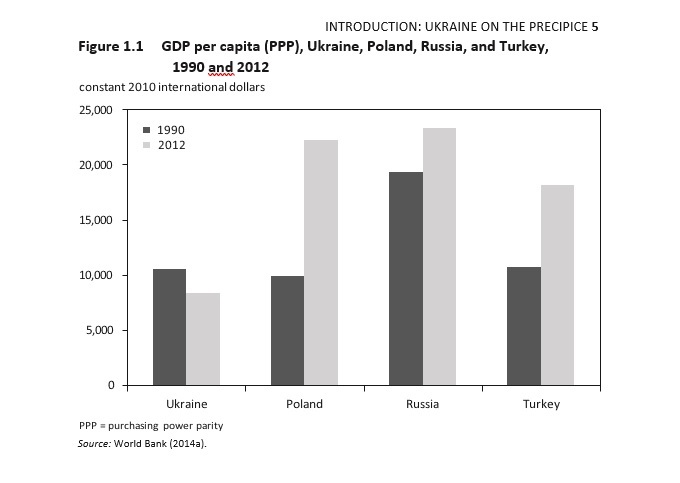 ВВП (по паритету покупательной способности) на душу населения Украины, Польши, России и Турции в 1990 м 2012 гг.Приложение 2.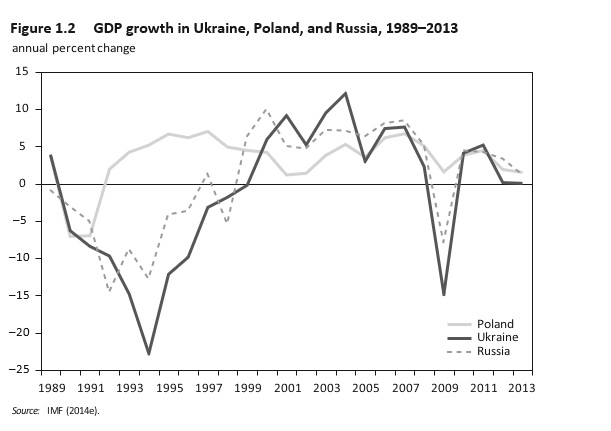 Рост ВВП на Украине, в Польше и России в 1989-2013 гг.